Hallintosääntö1.1.2023 lukienHyväksytty 6.3.2017 § 10muutokset 15.12.2017, 23.4.2018, 14.12.2020, 22.3.2021, 4.10.2021, 21.3.2022, 12.12.2022SISÄLLYS1 luku Kaupungin johtaminen	61 § Hallintosäännön soveltaminen	62 § Kaupungin johtamisjärjestelmä	63 § Esittely kaupunginhallituksessa	64 § Kaupunginhallituksen puheenjohtajan tehtävät	65 § Valtuuston puheenjohtajan tehtävät	76 § Kaupungin viestintä	72 luku	     Toimielinorganisaatio	87 § Valtuusto	88 § Kaupunginhallitus	89 § Tarkastuslautakunta	910 § Lautakunnat	911 § Vaalitoimielimet	912 § Vaikuttamistoimielimet	93 luku	      Henkilöstöorganisaatio	1013 § Henkilöstöorganisaatio	1014 § Kaupunginjohtaja	1015 § Toimialojen organisaatio ja tehtävät	1116 § Toimialajohtajat	1117 § Palvelualuejohtajat	1218 § Toimintayksiköiden esihenkilöt	124 luku	      Konserniohjaus ja sopimusten hallinta	1319 § Konsernijohto	1320 § Konsernijohdon tehtävät ja toimivallan jako	1321 §  Sopimusten hallinta	135 luku 	      Toimielinten tehtävät ja toimivallan jako	1422 § Kaupunginhallituksen tehtävät ja toimivalta	1423 § Lautakuntien tehtävät ja toimivalta	1423.1 § Hyvinvointilautakunnan tehtävät ja toimivalta	1523.2 § Elinvoimalautakunnan tehtävät ja toimivalta	1623.3 § Lupa- ja valvontalautakunnan tehtävät ja toimivalta	1723.4 § Teknisen lautakunnan tehtävät ja toimivalta	1924 § Toimivallan edelleen siirtäminen	2025 § Toimivalta päättää asiakirjan antamisesta	2026 § Asian ottaminen lautakunnan käsiteltäväksi	2027 § Ottokelpoisen päätöksen ilmoittaminen	216 luku	      Toimivalta henkilöstöasioissa	2128 §  Kaupunginhallituksen yleistoimivalta henkilöstöasioissa	2129 § Viran perustaminen ja lakkauttaminen sekä virkanimikkeen muuttaminen	2230 §  Virkasuhteen muuttaminen työsuhteeksi	2231 § Kelpoisuusvaatimukset	2232 § Haettavaksi julistaminen	2233 § Virkasuhteeseen ottaminen	2234 § Ehdollisen valintapäätöksen vahvistaminen	2235 § Virkaan ottaminen virkaan valitun irtisanouduttua ennen virantoimituksen alkamista	2336 § Harkinnanvaraiset virkavapaat	2337 § Muut kuin harkinnanvaraiset virkavapaat	2338 § Virka- ja työehtosopimuksen harkinnanvaraisten määräysten soveltaminen	2439 § Viranhaltijan siirtäminen toiseen virkasuhteeseen	2440 § Sivutoimet	2441 §  Viranhaltijan työ- ja toimintakyvyn selvittäminen	2442 § Virantoimituksesta pidättäminen	2443 § Virkasuhteen muuttaminen osa-aikaiseksi	2444 § Lomauttaminen	2545 § Virkasuhteen päättyminen	2546 § Menetettyjen ansioiden korvaaminen	2547 § Palkan takaisinperiminen	257 luku	      Asiakirjahallinnon järjestäminen	2548 §   Kaupunginhallituksen asiakirjahallinnon ja tiedonhallinnan tehtävät	2549 §	 Asiakirjahallintoa johtavan viranhaltijan tehtävät	2650 § Lautakunnan asiakirjahallinnon tehtävät	278 luku 	      Taloudenhoito	2751 §  Talousarvio ja taloussuunnitelma	2752 § Talousarvion täytäntöönpano	2753 §  Toiminnan ja talouden seuranta	2754 § Talousarvion sitovuus	2855 § Talousarvion muutokset	2856 § Omaisuuden luovuttaminen sekä hankinnat	2857 § Poistosuunnitelman hyväksyminen	2958 § Rahatoimen hoitaminen	3059 § Maksuista päättäminen	3060 § Asiakirjojen antamisesta perittävät maksut	319 luku	      Ulkoinen valvonta	3161 § Ulkoinen ja sisäinen valvonta	3162 § Tarkastuslautakunnan kokoukset	3263 § Tarkastuslautakunnan tehtävät ja raportointi	3264 § Sidonnaisuusilmoituksiin liittyvät tehtävät	3365 § Tilintarkastusyhteisön valinta	3366 § Tilintarkastajan tehtävät	3367 § Tarkastuslautakunnan antamat tehtävät	3468 § Tilintarkastuskertomus ja muu raportointi	3410 luku	      Sisäinen valvonta ja riskienhallinta	3469 § Kaupunginhallituksen sisäisen valvonnan ja riskienhallinnan tehtävät	3470 § Lautakunnan sisäisen valvonnan ja riskienhallinnan tehtävät	3571 § Viranhaltijoiden ja esihenkilöiden sisäisen valvonnan ja riskienhallinnan tehtävät	3572 § Sisäisen tarkastuksen tehtävät	3511 luku	      Valtuuston toiminta	3673 § Valtuuston toiminnan järjestelyt	3674 § Valtuustoryhmän muodostaminen ja valtuustoryhmän nimi	3675 § Muutokset valtuustoryhmän kokoonpanossa	3776 § Istumajärjestys	3712 luku	      Valtuuston kokoukset	3777 § Valtuuston varsinainen kokous ja sähköinen kokous	3778 § Kokouskutsu	3879 § Esityslista	3880 § Sähköinen kokouskutsu	3881 § Esityslistan ja liitteiden julkaiseminen kunnan verkkosivuilla	3882 § Jatkokokous	3983 § Varavaltuutetun kutsuminen	3984 § Läsnäolo kokouksessa	3985 § Kokouksen laillisuus ja päätösvaltaisuus	3986 § Kokouksen johtaminen	4087 § Puheenjohdon luovuttaminen varapuheenjohtajalle	4088 § Tilapäinen puheenjohtaja	4089 § Esteellisyys	4090 § Asioiden käsittelyjärjestys	4191 § Puheenvuorot	4192 § Pöydällepano ja asian palauttaminen valmisteltavaksi	4293 § Ehdotukset ja keskustelun päättäminen	4294 §  Ilman äänestystä syntyvän päätöksen toteaminen	4295 § Äänestykseen otettavat ehdotukset	4296 § Äänestystapa ja äänestysjärjestys	4397 § Äänestyksen tuloksen toteaminen	4398 § Toimenpidealoite	4399 § Pöytäkirjan laatiminen ja tarkastaminen	44100 § Päätösten tiedoksianto kunnan jäsenille	4413 luku	      Enemmistövaali ja suhteellinen vaali	44101 § Vaaleja koskevat yleiset määräykset	44102 § Enemmistövaali	44103 § Suhteellinen vaali -Valtuuston vaalilautakunta	45104 § Suhteellinen vaali -Ehdokaslistojen laatiminen	45105 § Suhteellinen vaali -Ehdokaslistojen jättäminen ja vaalitoimituksen nimenhuuto	45106 § Suhteellinen vaali -Ehdokaslistojen tarkastus ja oikaiseminen	45107 § Suhteellinen vaali -Ehdokaslistojen yhdistelmä	46108 § Suhteellisen vaalin toimittaminen	46109 § Suhteellisen vaalin tuloksen toteaminen	4614 luku	      Valtuutetun aloite- ja kyselyoikeus	47110 § Valtuutettujen aloitteet	47111 § Kaupunginhallitukselle osoitettava kysymys	47112 § Kyselytunti	48113 § Valtuustoinfot	4815 luku	      Kokousmenettely	48114 § Määräysten soveltaminen	48115 § Toimielimen päätöksentekotavat	49116 § Sähköinen kokous	49117 § Sähköinen päätöksentekomenettely	49118 §  Kokousaika ja -paikka	49119 § Kokouskutsu	50120 § Sähköinen kokouskutsu	50121 § Esityslistan ja liitteiden julkaiseminen kunnan verkkosivuilla	50122 § Jatkokokous	51123 § Varajäsenen kutsuminen	51124 § Läsnäolo kokouksessa	51125 § Kaupunginhallituksen edustaja muissa toimielimissä	51126 § Kokouksen julkisuus	52127 § Kokouksen laillisuus ja päätösvaltaisuus	52128 § Tilapäinen puheenjohtaja	52129 § Kokouksen johtaminen ja puheenvuorot	52130 § Kokouskutsussa mainitsemattoman asian käsittely	52131 § Esittelijät	52132 § Esittely	53133 § Esteellisyys	54134 § Pöydällepano ja asian palauttaminen valmisteltavaksi	54135 § Ehdotukset ja keskustelun päättäminen	54136 § Ilman äänestystä syntyvän päätöksen toteaminen	54137 §  Äänestykseen otettavat ehdotukset	55138 § Äänestys ja vaali	55139 § Pöytäkirjan laatiminen ja tarkastaminen	55140 § Päätösten tiedoksianto kunnan jäsenelle	5616 luku	      Luottamushenkilöiden palkkio- ja korvausperusteet	57141 §	57Palkkiot ja korvaukset luottamushenkilöille	57142 §	57Kokouspalkkiot	57143 §  Vuosipalkkiot	58144 §  Vaalitoimielinten palkkiot	58145 §  Luottamushenkilösihteerin palkkio	58146 §  Ansionmenetyksen korvaaminen	58147 §  Matkakustannusten korvaaminen	59148 §  Tietoliikennevälineet ja –yhteydet	59149 §  Palkkioiden ja korvausten maksamisen edellytykset	59150 §  Erimielisyyksien ratkaiseminen	6017 luku	      Muut määräykset	60151 § Aloiteoikeus	60152 § Aloitteen käsittely	60153 § Aloitteen tekijälle annettavat tiedot	61154 §	 Asiakirjojen allekirjoittaminen	61155 §  Todisteellisen tiedoksiannon vastaanottaminen	62I OSA 
Hallinnon ja toiminnan järjestäminen1 luku
Kaupungin johtaminen 1 §
Hallintosäännön soveltaminenHeinolan kaupungin hallinnon ja toiminnan järjestämisessä sekä päätöksenteko- ja kokousmenettelyssä noudatetaan tämän hallintosäännön määräyksiä, ellei laissa ole toisin säädetty.2 §
Kaupungin johtamisjärjestelmäKaupungin johtaminen perustuu strategiaan, taloussuunnitelmaan, talousarvioon sekä muihin valtuuston päätöksiin.Valtuusto vastaa kaupungin toiminnasta ja taloudesta, käyttää kaupungin päätösvaltaa ja siirtää toimivaltaansa hallintosäännön määräyksillä.Kaupunginhallitus vastaa valtuuston päätösten valmistelusta, täytäntöönpanosta ja laillisuuden valvonnasta.Kaupunginhallitus johtaa kaupungin toimintaa, hallintoa ja taloutta. Kaupunginhallitus vastaa kaupungin toiminnan yhteensovittamisesta ja omistajaohjauksesta sekä kaupungin henkilöstöpolitiikasta ja huolehtii kaupungin sisäisestä valvonnasta ja riskienhallinnan järjestämisestä. 
Kaupunginjohtaja johtaa kaupunginhallituksen alaisena kaupungin hallintoa, taloudenhoitoa ja muuta toimintaa. Kaupunginjohtaja vastaa asioiden valmistelusta kaupunginhallituksen käsiteltäväksi. 3 §
Esittely kaupunginhallituksessaKaupunginhallituksen esittelijänä toimii kaupunginjohtaja. Kaupunginjohtajan ollessa poissa tai esteellinen, esittelijänä toimii hänen sijaisekseen määrätty. 4 §
Kaupunginhallituksen puheenjohtajan tehtävätKaupunginhallituksen puheenjohtaja johtaa strategian sekä kaupunginhallituksen tehtävien toteuttamisen edellyttämää poliittista yhteistyötä käymällä asioiden käsittelyn edellyttämiä keskusteluja poliittisten ryhmien kanssa sekä pitämällä sopivin tavoin yhteyttä kaupungin asukkaisiin ja muihin sidosryhmiin,määrittää tarpeellisiksi katsomiensa muiden kaupunginhallituksen työskentelyä edistävien tilaisuuksien määrän, ajankohdan ja paikan ja toimii niissä puheenjohtajanakäyttää työnantajan työnjohtovaltaa kaupunginjohtajan virkasuhdetta koskevissa asioissa, jollei kaupunginhallitus ole toisin määrännyt, ei kuitenkaan kuntalain 43 §:n määräämissä asioissavastaa kaupunginjohtajan johtajasopimuksen valmistelusta ja huolehtii kaupunginhallituksen ja valtuuston kytkemisestä valmisteluprosessiin tarkoituksenmukaisella tavalla, vastaa siitä, että kaupunginjohtajan kanssa käydään vuosittain tavoite- ja arviointikeskustelut sekäedustaa kaupunkia eri tilaisuuksissa, joihin on pyydetty kaupungin edustajaa jakaen tätä edustusvastuuta tarvittaessa kaupunginhallituksen varapuheenjohtajan ja valtuuston puheenjohtajan sekä kaupunginjohtajan kanssa5 §
Valtuuston puheenjohtajan tehtävätValtuuston puheenjohtaja toimii kaupungin demokraattisesti valitun luottamushenkilöorganisaation ylimpänä edustajana ja näin muodostaa keskeistä julkisuuskuvaa koko organisaatiosta. Puheenjohtajan tulee toimillaan edistää valtuuston työskentelyn laillisuutta, vastuullisuutta ja tuloksellisuutta. Valtuuston puheenjohtaja: johtaa valtuustossa asioiden käsittelyä ja pitää huolta järjestyksestä valtuuston kokouksessa siten, kuin jäljempänä on määrättytiedottaa valtuustotyöskentelystäohjaa ja kehittää valtuuston poliittista yhteistyötä sujuvan päätöksenteon edistämiseksijohtaa valtuuston muuhun työskentelyyn liittyviä kokouksia kuten valtuustoseminaareja ja -infoja sekä määrittää valtuuston kokousten ja muiden valtuustotehtäviä edistävien tilaisuuksien määränseuraa kaupungin kehitystä ja tekee sitä koskevia aloitteita,edustaa kaupunkia eri tilaisuuksissa ja edistää valtuuston ja kaupungin muiden toimielinten yhteistoimintaa6 §
Kaupungin viestintäKaupunginhallitus johtaa kaupungin viestintää ja tiedottamista kaupungin toiminnasta. Kaupunginhallitus hyväksyy yleiset ohjeet viestinnän ja tiedottamisen periaatteista sekä nimeää viestinnästä vastaavat viranhaltijat.Toimielimet luovat omalla toimialallaan edellytyksiä läpinäkyvälle toiminnalle asioiden valmistelussa ja päätöksenteossa.Kaupunginhallitus, lautakunnat, kaupunginjohtaja sekä toimialojen johtavat viranhaltijat huolehtivat, että kaupungin asukkaat ja palvelujen käyttäjät saavat riittävästi tietoja valmisteltavina olevista yleisesti merkittävistä asioista ja voivat osallistua ja vaikuttaa näiden asioiden valmisteluun. Viestinnässä käytetään selkeää ja ymmärrettävää kieltä ja otetaan huomioon kaupungin eri asukasryhmien tarpeet.2 luku					
Toimielinorganisaatio7 §
Valtuusto Valtuustossa on 43 valtuutettua. Valtuuston puheenjohtajistoa koskevat määräykset ovat 74 §:ssä.Valtuuston käsittelyyn tulevat asiat esittelee kaupunginhallitus ja erikseen kuntalaissa määrättyjen asioiden osalta tarkastuslautakunta tai tilapäinen valiokunta. Valtuuston tehtävistä on säädetty kuntalaissa. Kuntalain mukaan valtuusto vastaa kunnan toiminnasta ja taloudesta sekä käyttää kunnan päätösvaltaa.Valtuuston tehtävänä on päättää palveluverkon periaatteista, toimipisteiden perustamisesta ja lakkauttamisesta.”Kuntalain mukaan valtuusto päättääkuntastrategiasta;hallintosäännöstä;talousarviosta ja taloussuunnitelmasta;omistajaohjauksen periaatteista ja konserniohjeesta;liikelaitokselle asetettavista toiminnan ja talouden tavoitteista;varallisuuden hoidon sekä rahoitus- ja sijoitustoiminnan perusteistasisäisen valvonnan ja riskienhallinnan perusteista;palveluista ja muista suoritteista perittävien maksujen yleisistä perusteista;takaussitoumuksen tai muun vakuuden antamisesta toisen velasta; jäsenten valitsemisesta toimielimiin, jollei jäljempänä toisin säädetä;luottamushenkilöiden taloudellisten etuuksien perusteista;tilintarkastajien valitsemisesta;tilinpäätöksen hyväksymisestä ja vastuuvapaudesta;muista valtuuston päätettäviksi säädetyistä ja määrätyistä asioista.”8 §
KaupunginhallitusKaupunginhallituksessa on 9 jäsentä, joista valtuusto valitsee kaupunginhallituksen puheenjohtajan ja 2 varapuheenjohtajaa. Jokaisella jäsenellä on henkilökohtainen varajäsen.9 §
Tarkastuslautakunta Tarkastuslautakunnassa on 5 jäsentä, joista valtuusto valitsee lautakunnan puheenjohtajan ja varapuheenjohtajan. Puheenjohtajan ja varapuheenjohtajan tulee olla valtuutettuja. Jokaisella jäsenellä on henkilökohtainen varajäsen.10 §
Lautakunnat 
Hyvinvointilautakunnassa on 9 jäsentä.Hyvinvointilautakunnalla on liikuntajaosto, jossa on 5 jäsentä. Elinvoimalautakunnassa on 9 jäsentä.
Lupa- ja valvontalautakunnassa on 7 jäsentä.Teknisessä lautakunnassa on 9 jäsentä.Valtuusto valitsee lautakuntien jäsenistä puheenjohtajan ja 1 varapuheenjohtajan. Jokaisella jäsenellä on henkilökohtainen varajäsen.Lautakunta valitsee jaostonsa jäsenet ja heille henkilökohtaiset varajäsenet, valitsee jäseniksi valituista jaoston puheenjohtajan ja varapuheenjohtajan sekä päättää jaoston toimikaudesta. Jaoston jäseniksi ja varajäseniksi voidaan valita vain lautakunnan jäseniä ja varajäseniä.11 §
VaalitoimielimetKeskusvaalilautakunnasta, vaalilautakunnista ja vaalitoimikunnista säädetään vaalilaissa.12 §
VaikuttamistoimielimetKaupungissa on nuorisovaltuusto, vanhusneuvosto, vammaisneuvosto, joiden kokoonpanosta, asettamisesta ja toimintaedellytyksistä päättää kaupunginhallitus. Toimielinorganisaatio 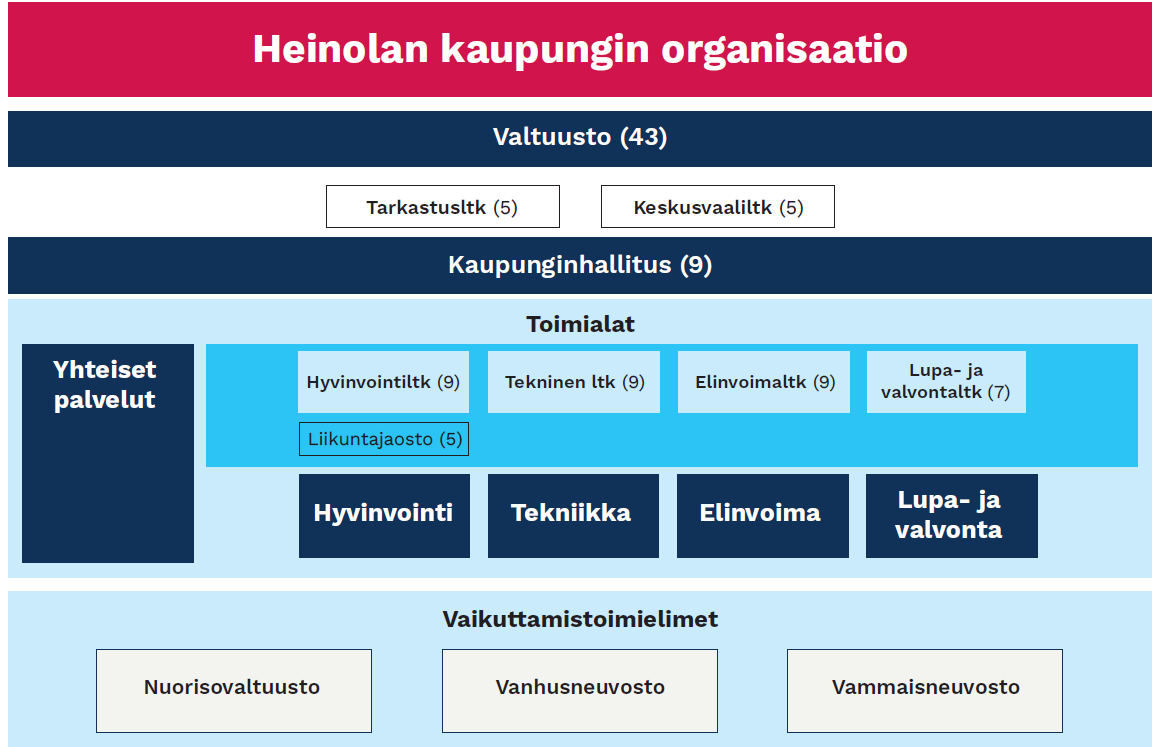 3 luku						
Henkilöstöorganisaatio13 §
HenkilöstöorganisaatioHenkilöstöorganisaatio muodostuu lautakuntien toimialoista ja kaupunginhallituksen, keskusvaalilautakunnan ja tarkastuslautakunnan tehtäväalueilla toimivasta Yhteiset palvelut -toimialasta.Toimialat muodostuvat kaupunginhallituksen määräämistä palvelualueista ja ne edelleen lautakuntien määräämistä toimintayksiköistä. 14 §
KaupunginjohtajaKaupunginjohtaja johtaa kaupungin hallintoa, organisaatiota, taloudenhoitoa sekä muuta kaupungin toimintaa kuntalain määräysten mukaisesti. Kaupunginjohtajan tehtäväalueen hoitamisesta sovitaan tarkemmin johtajasopimuksessa.Kaupunginjohtaja johtaa ja kehittää kaupungin toimintaa kaupunginhallituksen alaisuudessa. Kaupunginjohtajan sijaisena kaupunginjohtajan ollessa poissa tai esteellinen toimii hallinto- ja kehitysjohtaja. Kaupunginjohtaja päättää käyttää kaupungin puhevaltaa tai määrää taikka valtuuttaa muun asiamiehen käyttämään puhevaltaa taikka edustamaan kaupunkiahuomionosoituksista ja hyväntekeväisyystarkoituksessa annettujen lahjoitusten tekemisestä lautakunnan ja sen jaoston tai viranhaltijan päättämän asian ottamisesta kaupunginhallituksen käsiteltäväksiomistajaohjauksesta kiireellisissä asioissa (esim. eri yhteisöjen edustajavalinnat)kaupunginjohtajan johtoryhmän kokoonpanostasijoitussuunnitelman mukaisista vaihtoehtoisten sijoitusten hyväksymisestäLisäksi kaupunginjohtaja on työnantajan ensisijainen edustaja ja kaupunginjohtajalla on oikeus hyväksyä koko kaupunkia koskevat ostolaskut ja muut tositteet. Toimivalta häiriö- tai poikkeustilanteessa: Kaupunginjohtajalla on oikeus päättää kaikista kaupungin palveluiden, toimintojen, resurssien ja asiakasmaksujen vaatimista tilapäisistä muutoksista häiriö- tai poikkeustilanteen niin vaatiessa toimialajohtajan valmistelusta.Kaupunginjohtajalla on oikeus käynnissä olevassa häiriö- tai poikkeustilanteessa poiketa talousarviosta kriittisten toimien toteuttamiseksi.15 §
Toimialojen organisaatio ja tehtävätKaupunginhallitus ja lautakunnat määräävät alaisensa toimialan organisaatiosta ja tehtävistä siltä osin kuin hallintosäännössä ei ole asiasta määrätty. Kaupunginhallitus päättää toimialojen välisestä tehtäväjaosta siltä osin kuin hallintosäännössä ei ole asiasta määrätty.16 §
ToimialajohtajatYhteiset palvelut -toimialaa johtaa hallinto- ja kehitysjohtaja. Hyvinvointilautakunnan toimialaa johtaa hyvinvointijohtaja. Elinvoimalautakunnan toimialaa johtaa elinvoimajohtaja. Lupa- ja valvontalautakunnan toimialaa johtaa ympäristöpäällikkö.Teknisen lautakunnan toimialaa johtaa teknisen toimen johtaja.Toimialajohtaja vastaa toimialansa toiminnasta, taloudesta, kehittämisestä ja tavoitteiden saavuttamisesta sekä johtaa, kehittää ja valvoo toimintaa kaupunginhallituksen, kaupunginjohtajan ja lautakunnan alaisuudessa. Toimialajohtaja vastaa myös hyvän johtamis- ja hallintotavan toteutumisesta sekä riskienhallinnan ja sisäisen valvonnan toteutumisesta. Toimialajohtaja vastaa toimialan toiminnan yhteensovittamisesta kaupungin muun toiminnan ja muiden yhteisöjen toiminnan kanssa.Kaupunginjohtaja määrää toimialajohtajan sijaisen, joka hoitaa toimialajohtajan tehtäviä hänen ollessa poissa tai esteellinen. Toimialajohtajan tehtäväkuvaan kuuluu:seurata toimialansa yleistä kehitystä ja tehdä sen edellyttämiä esityksiä toiminnan kehittämiseksi vastata toimialansa taloudesta, raportoinnista, hallinnosta ja sen organisoinnista, kehittämisestä sekä toiminnan tuloksellisuudesta vastata sisäisen valvonnan ja riskienhallinnan järjestämisestä ja tuloksellisuudesta toimialallaan, ohjeistaa alaisiaan toimintayksiköitä sekä raportoida kaupunginhallituksen antamien ohjeiden mukaisestivastata valmistelusta toimielimelle ja toimielimen päätösten täytäntöönpanostavastata talousarvion ja tilinpäätöksen laadintaprosessista ohjeiden ja sääntöjen mukaisesti vastata toimialansa sopimusneuvotteluista, sopimusten noudattamisesta ja sopimushallinnasta ja valvoo sopimusten toteutumistavastata sisäisestä ja ulkoisesta yhteistyöstä ja sen kehittämisestäpäättää toimipisteiden määräaikaisista sulkemisista ja siirroista vastata oman toimialansa yksiköiden palvelutuotannon poikkeuksellisista aukioloistavastata oman toimialansa työyhteisöviestinnästä ja ulkoisesta viestinnästä sekä niiden järjestämisestä.17 §
Palvelualuejohtajat Palvelualuejohtaja vastaa palvelualueen toiminnasta sekä johtaa ja kehittää toimintaa kaupunginhallituksen, lautakunnan ja toimialajohtajan alaisuudessa. Palvelualuejohtaja vastaa oman palvelualueensa toiminnasta, taloudesta, kehittämisestä ja tavoitteiden saavuttamisesta sekä johtaa, kehittää ja valvoo toimintaa toimialajohtajan alaisuudessa. Toimialajohtaja määrää palvelualuejohtajan ja sijaisen, joka hoitaa palvelualuejohtajan tehtäviä hänen ollessa poissa tai esteellinen.18 §
Toimintayksiköiden esihenkilötToimintayksikön esihenkilö vastaa toimintayksikön toiminnasta, taloudesta, kehittämisestä ja tavoitteiden saavuttamisesta sekä johtaa ja kehittää toimintaa palvelualuejohtajan alaisuudessa. Palvelualuejohtaja määrää toimintayksikön esihenkilön ja sijaisen, joka hoitaa toimintayksikön esihenkilön tehtäviä hänen ollessa poissa tai esteellinen.4 luku						
Konserniohjaus ja sopimusten hallinta19 §
KonsernijohtoKunnan konsernijohtoon kuuluvat kaupunginhallitus, sekä kaupunginjohtaja ja kaupunginjohtajan nimeämät viranhaltijat.20 §
Konsernijohdon tehtävät ja toimivallan jakoKaupunginhallitus vastaa omistajapolitiikan, omistajaohjauksen periaatteiden ja konserniohjeen kehittämisestä ja valmistelusta valtuustolle, vastaa omistajaohjauksen toteuttamisesta ja organisoi konsernijohtamisen ja konsernivalvonnan, seuraa ja arvioi ja antaa valtuustolle vähintään kerran vuodessa raportin yhtiöiden tavoitteiden toteutumisesta ja taloudellisen aseman kehittymisestä sekä arvion tulevasta kehityksestä ja riskeistä, arvioi vuosittain omistajaohjauksen tuloksellisuutta kuntakonsernin kokonaisedun toteutumisen, riskienhallinnan ja menettelytapojen kannalta antaa kunnan ennakkokannan konserniohjeen edellyttämissä asioissa,vastaa tytäryhteisöjen hallitusten jäsenten nimitysprosessista ja nimeää kunnan ehdokkaat tytäryhteisöjen hallituksiin sekänimeää yhtiökokousedustajat ja antaa heille omistajaohjauksen edellyttämät toimintaohjeet. Kaupunginjohtajan tehtävänä on toimia konsernin johtajana ja aktiivisella omistajaohjauksella myötävaikuttaa ohjattavakseen määrättyjen yhtiöiden hallintoon ja toimintaan. Kaupunginjohtaja määrää konsernijohtoon kuuluvien viranhaltijoiden tytäryhteisö- ja osakkuusyhteisökohtaisen työnjaon.Kaupunginjohtajan nimeämien viranhaltijoiden tehtävänä on aktiivisella omistajaohjauksella myötävaikuttaa ohjattavakseen määrättyjen yhtiöiden hallintoon ja toimintaan.21 § 
Sopimusten hallinta Kaupunginhallitus vastaa sopimusten hallinnan ja sopimusvalvonnan järjestämisestä ja antaa tarkemmat ohjeet sopimushallinnasta.Toimialajohtaja määrää sopimusten vastuuhenkilöt toimialallaan. 5 luku 						
Toimielinten tehtävät ja toimivallan jako22 §
Kaupunginhallituksen tehtävät ja toimivaltaKaupunginhallitus johtaa kaupungin toimintaa ja vastaa kuntalaissa säädetyistä tehtävistä.”Kuntalain mukaan kaupunginhallitus käyttää päätösvaltaa seuraavissa asioissa: vastaa kaupungin hallinnosta ja taloudenhoidostavastaa valtuuston päätösten valmistelusta, täytäntöönpanosta ja laillisuuden valvonnastavalvoo kaupungin etua ja jollei hallintosäännössä toisin määrätä, edustaa kaupunkia ja käyttää sen puhevaltaaedustaa kaupunkia työnantajana ja vastaa kaupungin henkilöstöpolitiikastavastaa kaupungin toiminnan yhteensovittamisestavastaa kaupungin omistajaohjauksestahuolehtii kaupungin sisäisestä valvonnasta ja riskienhallinnan järjestämisestä”Kaupunginhallitus päättää laiessa ja muualla tässä säännössä määrätyn lisäksi yleiskaavan laatimisen aloittamisestamaankäyttösopimuksistavaltuuston puolesta annettavasta selityksestä valtuuston päätöstä koskevan valituksen ja jatkovalituksen johdosta, jos kaupunginhallitus katsoo, että valtuuston päätöstä ei ole kumottavakaupungin ratkaisuvallan käyttämisestä koskien vapauttamista kunnallisverosta tai kiinteistöverosta omaisuuden luovuttamisesta 56 §:n mukaisestiLisäksi kaupunginhallitus päättää kuntalain mukaisesti myös johtajasopimuksen hyväksymisestä. 23 §
Lautakuntien tehtävät ja toimivaltaKukin lautakunta johtaa ja kehittää alaistaan toimialaa ja vastaa palvelujen tuloksellisesta järjestämisestä. Lautakunta seuraa ja arvioi palvelujen vaikuttavuutta ja varaa asukkaille ja käyttäjille mahdollisuuden osallistua palveluiden suunnitteluun ja kehittämiseen. Lautakunta edustaa kaupunkia ja käyttää kaupungin puhevaltaa toimialaansa kuuluvissa asioissa, ellei kaupunginhallitus edusta tai käytä puhevaltaa ko. asiassa. Lautakunta käyttää kaupungin päätösvaltaa toimialaansa kuuluvissa asioissa, ellei laissa tai tässä säännössä ole toisin määrätty.Tarkastuslautakunnan tehtävistä määrätään 63 §:ssä ja keskusvaalilautakunnan tehtävistä vaalilainsäädännössä.Kunkin lautakunnan tehtävänä on tehtäväalueellaan sen lisäksi, mitä muualla on säädetty:vastata toimialansa toiminnan, talouden ja organisaation kehittämisestä valtuuston vahvistaman strategian ja valtuuston ja kaupunginhallituksen päätösten mukaisesti;vastata niiden asioiden valmistelusta toimialallaan, jotka kaupunginhallitus ja valtuusto ratkaisee;huolehtia toiminnan tulosten ja talousarvion toteutumisen seurannasta sekä toiminnan tuottavuuden ja vaikuttavuuden edistämisestä;valvoa, että toimintaa johdetaan valtuuston ja kaupunginhallituksen päätösten mukaisesti;vastaa palveluverkon periaatteiden mukaisesta palveluiden järjestämisestä ja vastaa, että palveluverkon periaatteet ovat ajantasaisia;päättää toimipisteiden siirroista;päättää hallinnassaan olevien kiinteistöjen, toimitilojen, laitosten ja alueiden käyttöperiaatteista päättää avustusten jakoperusteista ja avustusten myöntämisestä lautakunnalle osoitetuista määrärahoista, jollei hallintosäännössä tai toimintaohjeessa ole muutoin määrätty;edustaa kaupunkia ja käyttää sen puhevaltaa toimialaansa kuuluvissa asioissa;päättää oman toimialansa maksut jollei näistä ole säädetty muualla tai annettu toimivaltaa viranhaltijalle; antaa kaupungin puolesta kaupungin lausunnot lautakunnan tehtäväalueeseen kuuluvissa asioissa, jollei lausuntopyynnöstä tai käsiteltävänä olevasta asiasta muuta johdu;tehdä kaupunginhallitukselle toimialaansa koskeva ehdotus talousarvioksi ja suunnitelmaksi sekä huolehtia talousarvion täytäntöönpanosta ja seurannasta annettujen ohjeiden mukaisesti;päättää toimialallaan siihen kohdistuvista korvausvaatimuksista, kun korvattava summa on yli 25 000 euroa 23.1 §
Hyvinvointilautakunnan tehtävät ja toimivalta Hyvinvointitoimialan kokonaistehtävänä on edistää osaltaan asukkaiden hyvinvointia, elinikäistä oppimista sekä kaupungin elinvoimaisuuden kehittymistä.Hyvinvointilautakunnan alainen toimiala järjestää kaupungin vastuulla olevat varhaiskasvatuspalvelut, opetus- ja koulutuspalvelut, nuoriso-, kirjasto- ja liikuntapalvelut sekä museotoiminnan. Toimialan osana olevat hyvinvointipalvelut vastaa kaupunkilaisten yleisestä hyvinvoinnin ja terveyden edistämisestä sekä maahanmuuttajien kotouttamisesta ja heille järjestettävien palveluiden yhteensovittamisesta. Toimiala vastaa myös ennaltaehkäisevän päihdetyön tehtävistä.  Toimialan osana olevat hyvinvointipalvelut huolehtii kaupunkilaisten yleisestä hyvinvoinnin ja terveyden edistämisestä sekä maahanmuuttajien kotouttamisesta ja heille järjestettävien palveluiden yhteensovittamisesta. Toimiala vastaa myös ennaltaehkäisevän päihdetyön tehtävistä.  Hyvinvointilautakunta päättää1. kaupungille kuuluvista niistä asioista, jotka kuuluvat hyvinvointitoimialan järjestämis-, valmistelu- tai ohjausvastuuseen2. ennaltaehkäisevän päihdetyön tehtävistä, koska lautakunta on nimetty ao. vastuulautakunnaksi3. oppivelvollisuuteen liittyvän toimivallan käyttämisestä.Hyvinvointilautakunnan liikuntajaosto1. seuraa ja arvioi liikuntalain, erityisesti siinä kunnalle säädettyjen tehtävien, toteutumista kaupungissa,2. tekee ehdotuksia ja antaa lausuntoja hyvinvointilautakunnalle liikuntalain säätelemissä asioissa ja3. päättää vuosittain liikunnassa ansioituneiden henkilöiden/yhteisöjen palkitsemisesta.Lautakunta voi erillisellä toimintaohjeella delegoida toimivaltaa alaiselleen viranhaltijalle.23.2 §
Elinvoimalautakunnan tehtävät ja toimivaltaElinvoimalautakunnan alainen elinvoimatoimiala vastaa kaupungin maapolitiikan valmistelusta ja sen toimeenpanosta sekä kaupunkisuunnittelusta, huolehtii yhteistyössä viranomaisten, yhteisöjen ja yrittäjien kanssa kaupungin elinvoimaisuuden ja vetovoiman kehittämisestä, järjestää kaupungin vastuulleen ottamat elinkeino- ja työllisyydenhoitopalvelut sekä vastaa kulttuuritoiminnan lainsäädännössä kunnalle säädetyistä tehtävistä lukuun ottamatta museotoimintaa ja taiteen perusopetusta. Toimialan vastuulle kuuluva maaseutuhallinto on järjestetty Asikkalan kunnan hoitamalla yhteistoiminta- alueella.Maapolitiikan toimeenpanoon kuuluvat maan hankinta ja luovutus, maa- ja vesialueiden hallinta lukuun ottamatta niiden hoitoa ja niille sijoittuvien käyttöoikeuksien luovuttamista, mittaus-, paikkatieto-, kiinteistönmuodostamis- ja kiinteistörekisteripalvelut sekä laissa kunnan kiinteistöinsinööristä kunnalle säädetyt tehtävät.Kaupunkisuunnittelu muodostuu ennakointityöstä, alueiden käytön suunnittelusta ja niiden osana kaavoituksesta ja kaupunkikuvan kehittämisestä osallistavassa vuorovaikutuksessa kaupunkiyhteisön, kaupunginosien ja kylien kanssa.Elinvoimaisuuden ja vetovoimaisuuden kehittämisessä elinvoimatoimiala huolehtii otollisen toimintaympäristön vahvistamisesta nykyisille ja uusille yrityksille ja yhteisöille, asukkaille ja vapaa-ajan toimijoille. Toimialan vastuulla on myös tunnettuuden kasvattaminen, kiinnostuksen herättäminen ja Heinolan tarjoaman myyminen halutuille kohderyhmille sekä sitouttaminen Heinolaan strategisen markkinoinnin, myynnin ja asiakkuudenhallinnan keinoin. Yritysten osalta keskeistä vastuualuetta on invest in- ja sijoittumistoiminta sekä ekosysteemityö, asumisen ja vapaa-ajan osalta puolestaan tapahtumatuotanto, tapahtumien edistäminen ja matkailun edistäminen.Lautakunta päättää1. muun kuin vaikutukseltaan merkittävän (MRL 52 §) asemakaavan ja ranta-asemakaavan hyväksymisestäLautakunta voi erillisellä toimintaohjeella delegoida toimivaltaa alaiselleen viranhalti-jalle.23.3 §
Lupa- ja valvontalautakunnan tehtävät ja toimivaltaLupa- ja valvontalautakunnan toimialan tehtävänä on varmistaa elinympäristön terveellisyys, turvallisuus ja viihtyisyys, luonnonympäristön monipuolisuus sekä tasapuolinen kilpailuympäristö ja oikeudenmukainen kiinteistöverotus luvituksen, jatkuvan valvonnan ja edistämisen keinoin.Lupa- ja valvontalautakunta vastaa -kunnan ympäristönsuojeluviranomaisen tehtävistä siinä tarkoituksessa ja laajuudessa kuin tehtävät on määritelty laissa kuntien ympäristönsuojelun hallinnosta, ympäristönsuojelulaissa, maa-aineslaissa, jätelaissa, maastoliikennelaissa, vesiliikennelaissa, merenkulun ympäristönsuojelulaissa, vesihuoltolaissa ja vesilaissa sekä näiden nojalla annetuissa asetuksissa;- kunnan rakennusvalvontaviranomaisen tehtävistä siinä tarkoituksessa ja laajuudessa kuin tehtävät on määritelty maankäyttö- ja rakennuslaissa ja -asetuksessa;- maankäyttö- ja rakennuslain 137 §:ssä säädettyjen rakennusluvan erityisten edellytysten olemassaolon ratkaisemisesta suunnittelutarvealueella, MRL:n 161a §:n toisessa momentissa tarkoitetun vedenjohtamistoimenpiteen ratkaisemisesta asemakaava-alueella sekä MRL:n 23 luvun mukaisista poikkeamistoimivaltaan kuuluvista asioista; maankäyttö- ja rakennuslain 13a-luvun hulevesiä koskevien erityisten säännösten valvonnasta;-ympäristönsuojelulain 156 §:n mukaisen luvan myöntämisestä haja-asutuksen jätevesien puhdistusvaatimuksista poikkeamiseen;-kunnan leirintäalueviranomaisen tehtävistä siinä tarkoituksessa ja laajuudessa kuin tehtävät on määritelty ulkoilulaissa;- Heinolan kaupungin alueella irrallaan tavattujen ja talteenotettujen pieneläinten tilapäisen hoidon järjestämisestä eläinsuojelulain 15 §:n mukaisesti;- kunnalle kuuluvista tehtävistä luonnonsuojelulain 26 ja 28 §:n mukaisessa luonnonmuistomerkin rauhoitusasiassa;- ympäristöterveydenhuollon yhteistyön kuntaohjauksesta.Lautakunta päättää- ympäristölupahakemusten ja yleisten ilmoitusten hyväksymisestä;Lautakunta voi siirtää toimivaltaansa alaisilleen viranhaltijoille voimassa olevien rakennusvalvonnan ja ympäristötoimiston toimintaohjeilla, hallintopakon käyttöä lukuun ottamatta.23.4 §
Teknisen lautakunnan tehtävät ja toimivaltaTeknisen lautakunnan alainen tekniikkatoimiala vastaa kaupungin teknisistä palveluista ja infrastruktuurista, kuten katujen, liikennealueiden, puistojen ja muiden yleisten alueiden rakentamisesta ja ylläpidosta; vesihuollosta; satamasta ja venepaikoista; sekä kaupungin toimitiloista, rakennuksista ja muista rakenteista. Kaupunkikonsernille tuotetaan sisäisiin palvelusopimuksiin perustuen mm. ruoka-, siivous- ja logistiikkapalveluja sekä toimitilojen ja liikuntapaikkojen vuokralle antamista, hoitoa ja kunnossapitoa. Tekniikkatoimiala vastaa mm. aravalain, omistusasuntolainojen korkotukilain, kadun ja eräiden yleisten alueiden kunnossa- ja puhtaanapidosta annetun lain, liikennejärjestelmästä ja maanteistä annetun lain, tieliikennelain, maankäyttö- ja rakennuslain 12 luvun ’Kadut ja yleiset alueet’, ajoneuvojen siirtämisestä annetun lain, öljyvahinkojen torjuntalain ja ratalain mukaan kunnalle kuuluvista tehtävistä, lukuun ottamatta erikseen muille toimielimille säädettyjä tai määrättyjä tehtäviä.Tekniikkatoimiala vastaa kaupungin omistamien maa- ja vesialueiden sekä metsäomaisuuden hoidosta ja käyttöoikeuksien hallinnasta, lukuun ottamatta elinvoimatoimialalle kuuluvaa kiinteistöjen tai muiden maa- ja vesialueiden luovuttamista myymällä tai vuokraamalla.Tekniikkatoimiala vastaa myös maakunnallisen pelastustoimen sekä seudullisen jätehuoltoviranomaisen ja seudullisen joukkoliikenneviranomaisen toimintaan liittyvästä yhteistyöstä sekä kuntaohjauksesta. Tekninen lautakunta päättää:1. kaupungille edellä mainittujen lakien mukaan kuuluvista asioista sikäli kun ne pääosiltaan kuuluvat tekniikkatoimialan järjestämis-, valmistelu- tai ohjausvastuuseen2. kaupungin käyttöön tulevien rakennusten, rakenteiden ja toimitilojen vuokralle ottamisesta, rakentamisesta, rakennuttamisesta, rakennuttamistavasta ja korjaushankkeista, lukuun ottamatta valtuustolle kuuluvaa kustannusarvioltaan yli 3 miljoonan euron arvoisten rakennushankkeiden hankesuunnitelmien hyväksymistä.Tekniikkatoimiala järjestää toimitilojen ja muiden kohteiden suunnittelun ja toteutuksen kohteen käyttäjätoimialan ohjauksen mukaan, valmistellen tarvittavat vaihtoehdot ja kustannusarviot. Käyttäjätoimiala hyväksyy kohteen yleissuunnitelmat ja kustannusarvion ennen toteutukseen ryhtymistä.3. kaupungin omistamien tai vuokralle ottamien toimitilojen, rakennusten ja rakenteiden vuokralle antamisesta kaupunginhallituksen päättämän toimivallan mukaisesti4. käyttöoikeuksista ja käyttöoikeusmaksuista asemakaavanmukaisille yleisille alueille sekä muille kaupungin omistamille kiinteistöille ja maa- ja vesialueille, joita ei ole annettu vuokralle maanvuokrasopimuksella. Käyttöoikeuksia ovat mm. työmaajärjestelyt, tapahtumaluvat, metsästys- ja kalastusoikeudet sekä yhdyskuntateknisten verkostojen, laitteiden, kulkuväylien yms. sijoittamisluvat sekä muut näihin verrannolliset käyttöoikeudet5. vesihuoltolain mukaisista asioista lukuun ottamatta valtuustolle kuuluvia päätöksiä vesihuoltolaitosten toiminta-alueista6. hulevesiviemäröinnin järjestämisestä vesihuoltolain 17 a §:n tai maankäyttö- ja rakennuslain 13 a luvun mukaisestiLautakunta voi erillisellä toimintaohjeella delegoida toimivaltaa alaiselleen viranhaltijalle. 24 §
Toimivallan edelleen siirtäminenToimielin voi siirtää sille tässä luvussa määrättyä toimivaltaa edelleen alaiselleen viranomaiselle hyväksymällä toimivallan siirtämiset määrittävän toimintaohjeen. Se, jolle toimivaltaa on edelleen siirretty, ei voi enää siirtää toimivaltaa edelleen.25 §
Toimivalta päättää asiakirjan antamisesta Valtuuston asiakirjoja koskevat tietopyynnöt ratkaisee valtuuston pöytäkirjanpitäjä.Toimielin voi päättämässään laajuudessa siirtää asiakirjan antamista koskevaa viranomaisen ratkaisuvaltaansa alaiselleen viranhaltijalle.26 §
Asian ottaminen lautakunnan käsiteltäväksiAsia voidaan kuntalain 92 §:n mukaisesti ottaa lautakunnan käsiteltäväksi, jollei ole ilmoitettu asian ottamisesta kaupunginhallituksen käsiteltäväksi.Asian ottamisesta lautakunnan käsiteltäväksi voi päättää lautakunnan ja sen puheenjohtajan lisäksi lautakunnan esittelijä. 27 §
Ottokelpoisen päätöksen ilmoittaminenKaupunginhallituksen alaisen viranomaisen, lautakunnan alaisen viranomaisen ja lautakunnan jaoston on ilmoitettava kaupunginhallitukselle ja lautakunnalle tekemistään ottokelpoisista päätöksistä lukuun ottamatta päätöksiä, jotka koskevat virka- ja työehtosopimuksen soveltamista, mm.:vuosiloman vahvistamistapalkan tarkistamistasäästö- ja muistamisvapaiden myöntämistäsellaisen virkavapauden myöntämistä, jonka saamiseen viranhaltijalla on lainsäädännön taikka virkaehtosopimuksen nojalla ehdoton oikeusvirkamatkamääräyksen antamista ja koulutukseen osallistumistalisä-, yli-, lauantai- ja sunnuntaityöhön ja varallaoloon määräämistä sekälyhytaikaisiin enintään kolmen kuukauden pituisiin virkasuhteisiin palkkaamista ja muita asioita tai asiaryhmiä, joista kaupunginhallitus/lautakunta on päättänyt, ettei se käytä otto-oikeuttaan.Ilmoitus on tehtävä neljän päivän kuluessa pöytäkirjan tarkastamisesta. Jos pöytäkirjaa ei tarkasteta, määräaika lasketaan pöytäkirjan allekirjoittamisesta. Ilmoitus tehdään sähköisesti kaupunginhallituksen ja lautakunnan puheenjohtajalle ja esittelijälle.Päätökset niissä asioissa, joista ei tarvitse ilmoittaa, voidaan otto-oikeuden estämättä panna täytäntöön, jollei yksittäistapauksessa ole ilmoitettu asian ottamisesta kaupunginhallituksen tai lautakunnan käsiteltäväksi.6 luku						
Toimivalta henkilöstöasioissa28 § 
Kaupunginhallituksen yleistoimivalta henkilöstöasioissaMikäli toimivallasta henkilöstöasioissa ei ole säädetty laissa eikä määrätty hallintosäännössä, toimivalta on kaupunginhallituksella. Paikalliset virkaehtosopimukset kaupungin puolesta tekee henkilöstöpäällikkö.29 §
Viran perustaminen ja lakkauttaminen sekä virkanimikkeen muuttaminen Valtuusto päättää viran perustamisesta ja viran lakkauttamisesta. Toimialajohtaja tai kaupunginjohtaja päättää virkanimikkeen muuttamisesta. 30 § 
Virkasuhteen muuttaminen työsuhteeksi Kaupunginhallitus päättää virkasuhteen muuttamisesta työsuhteeksi. 31 §
KelpoisuusvaatimuksetVirkasuhteeseen ottava viranomainen päättää viran kelpoisuusvaatimuksista.Henkilöstöltä vaadittavasta kelpoisuudesta pidetään erillistä luetteloa kaupunginhallituksen määrittämällä tavalla.32 §
Haettavaksi julistaminenViran tai virkasuhteen julistaa haettavaksi virkasuhteeseen ottamisesta päättävä viranomainen. Kun virkasuhteeseen ottamisesta päättävä viranomainen on valtuusto, viran tai virkasuhteen julistaa kuitenkin haettavaksi kaupunginhallitus. 33 §
Virkasuhteeseen ottaminenValtuusto valitsee kaupunginjohtajan ja toimialajohtajat.Toimielin valitsee toimialallaan toimivat palvelualuejohtajat.Muihin virkasuhteisiin valitsee toimialajohtaja tai palvelualuejohtaja alaistensa osalta.  Palkan määrittämisen ohjeet antaa henkilöstöpäällikkö. Palkan määrää toimialajohtaja toimialansa viranhaltijoille. Toimialajohtajien ja muun suoraan alaisensa henkilöstön palkan määrää kaupunginjohtaja. Kaupunginjohtajan palkan määrää kaupunginhallitus.Virkasuhteeseen ottamisesta tulee tehdä hallintopäätös sekä viranhoitomääräysVirkasuhteeseen ottava viranomainen päättää koeajan määräämisestä.34 §
Ehdollisen valintapäätöksen vahvistaminenEhdollisen valintapäätöksen vahvistaa palvelussuhteeseen ottamisesta päättänyt viranomainen. Jos valintapäätöksen on tehnyt toimielin, valintapäätöksen vahvistaa toimielimen esittelijä. Valtuuston ehdollisen valintapäätöksen vahvistaa kaupunginhallitus.Ehdollisen valintapäätöksen raukeamisen toteaa päätöksellään palvelussuhteeseen ottamisesta päättänyt viranomainen. 35 §
Virkaan ottaminen virkaan valitun irtisanouduttua ennen virantoimituksen alkamistaJos haettavana olleeseen virkaan tai virkasuhteeseen valittu irtisanoutuu ennen virantoimituksen alkamista, eikä varalle ole valittu ketään, voidaan viranhaltija valita niiden virkaa tai virkasuhdetta hakeneiden joukosta, jotka ilmoittavat hakemuksensa olevan edelleen voimassa. 36 §
Harkinnanvaraiset virkavapaatHarkinnanvaraiset virkavapaat muulta kuin palkan määrittämisen osalta ratkaisee esihenkilö alaisensa osalta lukuun ottamatta yli 12 kk virkavapautta, jonka ratkaisee toimielin.Virkavapaan ajalta maksettavan palkan määrittäminen tapahtuu tämän säännön 33 §n mukaisesti.Kaupunginjohtajan virkavapaushakemuksen ratkaisee kaupunginhallituksen puheenjohtaja lukuun ottamatta yli 6 kk:n virkavapautta, jonka ratkaisee kaupunginhallitus. 37 §
Muut kuin harkinnanvaraiset virkavapaat  Virkavapaan, johon viranhaltijalla on lain tai virkaehtosopimuksen nojalla ehdoton oikeus, myöntämisestä, keskeyttämisestä ja peruuttamisesta päättää esihenkilö alaisensa osalta, kaupunginjohtajan osalta kaupunginhallituksen puheenjohtaja 38 §
Virka- ja työehtosopimuksen harkinnanvaraisten määräysten soveltaminenMikäli tässä luvussa ei ole toisin määrätty, virka- ja työehtosopimuksen harkinnanvaraisten määräysten soveltamisesta päättää henkilöstöpäällikkö.39 §
Viranhaltijan siirtäminen toiseen virkasuhteeseenViranhaltijan siirtämisestä toiseen virkasuhteeseen kunnallisen viranhaltijalain 24 §:n nojalla päättää viranomainen, jolla on toimivalta molempiin virkasuhteisiin ottamisessa. Jos toimivalta on eri viranomaisilla, siirtämisestä päättää kaupunginjohtaja. 40 §
SivutoimetSivutoimilupahakemuksen ratkaisee ja sivutoimiluvan peruuttamisesta sekä sivutoimen vastaanottamisen ja pitämisen kieltämisestä päättää kaupunginjohtaja, toimialajohtaja tai palvelualuejohtaja alaisensa henkilöstön osalta. 41 § 
Viranhaltijan työ- ja toimintakyvyn selvittäminen Kaupunginhallituksen puheenjohtaja päättää kunnallisen viranhaltijalain 19 §:n nojalla terveydentilaa koskevien tietojen pyytämisestä kaupunginjohtajalta sekä kaupunginjohtajan määräämisestä terveydentilaa koskeviin tarkastuksiin ja tutkimuksiin.Esihenkilö päättää kunnallisen viranhaltijalain 19 §:n nojalla terveydentilaa koskevien tietojen pyytämisestä alaiseltaan viranhaltijalta sekä viranhaltijan määräämisestä terveydentilaa koskeviin tarkastuksiin ja tutkimuksiin. 42 §
Virantoimituksesta pidättäminenKaupunginhallitus ja lautakunta päättävät alaisensa viranhaltijan virantoimituksesta pidättämisestä.Kaupunginjohtaja voi ennen kaupunginhallituksen tai lautakunnan kokousta päättää kaupunginhallituksen alaisen viranhaltijan tai toimialajohtajan väliaikaisesta virantoimituksesta pidättämisestä.Toimialajohtaja voi ennen lautakunnan kokousta päättää lautakunnan alaisen viranhaltijan väliaikaisesta virantoimituksesta pidättämisestä.43 §
Virkasuhteen muuttaminen osa-aikaiseksiVirkasuhteen muuttamisesta osa-aikaiseksi päättää palvelussuhteeseen ottava viranomainen.44 §
LomauttaminenKaupunginhallitus päättää henkilöstön lomauttamisen periaatteista sekä kaupunginjohtajan ja toimialajohtajien lomauttamisesta.Viranhaltijan lomauttamisesta toistaiseksi tai määräajaksi päättää toimialajohtaja toimialallaan.45 §
Virkasuhteen päättyminenVirkasuhteen purkamisesta koeajalla, irtisanomisesta, purkamisesta ja purkautuneena pitämisestä päättää virkasuhteeseen ottava viranomainen.Viranhaltijan ilmoitus virkasuhteen irtisanomisesta saatetaan palvelussuhteeseen ottamisesta päättäneen viranomaisen tietoon.46 §
Menetettyjen ansioiden korvaaminenViranhaltijalle kunnallisen viranhaltijalain 45 §:n nojalla maksettavasta korvauksesta päättää henkilöstöpäällikkö.47 §
Palkan takaisinperiminenAiheettomasti maksetun palkan tai muun virkasuhteesta johtuvan taloudellisen etuuden takaisinperinnästä päättää esihenkilö.7 luku						
Asiakirjahallinnon järjestäminen   48 §   Kaupunginhallituksen asiakirjahallinnon ja tiedonhallinnan tehtävät   Kaupunginhallitus johtaa kaupungin tiedonhallintaa ja toimii tiedonhallintayksikön johtona.  Kaupunginhallitus vastaa:   1. Tiedonhallintalain mukaisten kuvausten koostamisesta ja ylläpidosta (tiedonhallintamalli), muu- tosvaikutusten arvioinnista ja asiakirjajulkisuutta koskevasta kuvauksesta,  2. Tietoaineistojen sähköiseen muotoon muuttamisesta ja saatavuudesta,  3. Tietoturvallisuusjärjestelyistä, tietojärjestelmien toiminnasta ja  
yhteentoimivuudesta sekä tietovarantojen yhteentoimivuudesta   ja  4. Asianhallinnan ja palvelujen tiedonhallinnan järjestämisestä sekä  tietoaineistojen säilyttämisen järjestämisestä.  Tarkemmat määräykset vastuista ja niiden käytännön toteuttamisesta annetaan hallintosäännön  päätösvallan mukaisesti.   Kaupunginhallitus vastaa hyvän tiedonhallintatavan ja hyvän henkilötietojen käsittelyn toteuttamisesta sekä siitä, että asiakirjahallinnon ohjeistus, käytännöt vastuut ja valvonta on määritelty kaupungin eri tehtävissä. Lisäksi kaupunginhallitus huolehtii arkistolain 7-9 §:n mukaisista velvoitteista:määrää kaupungin asiakirjahallintoa johtavan viranhaltijan,  antaa tarkemmat  määräykset asiakirjahallinnon hoitamisesta ja asiakirjahallinnon johta- van viranhaltijan ja toimialojen tehtävistä,    päättää tiedonohjaussuunnitelman (TOS, eAMS, AMS) yleisistä periaatteista (sisältö,  
laadinnan vastuut, vahvistaminen käyttöön, valvonta ja seuranta) sekä  nimeää kaupungin arkistonmuodostajat ja rekisterinpitäjät49 §	
Asiakirjahallintoa johtavan viranhaltijan tehtävätAsiakirjahallintoa johtava viranhaltija johtaa kaupunginhallituksen alaisena asiakirjahallintoa ja vastaa kaupungin pysyvästi säilytettävistä asiakirjatiedoista sekävastaa kaupunginhallituksen asiakirjahallinnon viranomaistehtävien valmistelusta ja täytäntöönpanosta,ohjaa ja kehittää asiakirjahallintoa osana kaupungin tiedonhallintaa,hyväksyy kaupungin tiedonohjaussuunnitelman,vastaa keskusarkistosta ja pysyvästi säilytettävistä asiakirjatiedoista,laatii kaupungin asiakirjahallinnon ohjeen ja valvoo, että tehtävät hoidetaan annettujen ohjeiden mukaisesti sekähuolehtii asiakirjahallintoon liittyvästä koulutuksesta ja neuvonnasta. 50 §
Lautakunnan asiakirjahallinnon tehtävät Lautakunta huolehtii oman toimialansa asiakirjatietojen hoitamisesta annettujen määräysten ja ohjeiden mukaisesti.II OSA Talous ja valvonta 8 luku 						
Taloudenhoito51 § 
Talousarvio ja taloussuunnitelmaKaupunginhallitus hyväksyy suunnittelukehykset ja talousarvion laadintaohjeet, joiden perusteella toimielimet laativat omat talousarvioehdotuksensa. Valtuusto hyväksyy talousarviossa toimielimelle sitovat toiminnan ja talouden tavoitteet sekä niiden edellyttämät määrärahat ja tuloarviot, liikelaitoksen talousarvion sitovat erät ja liikelaitoksen sitovat toiminnan ja talouden tavoitteet sekä kaupunkikonsernin toiminnan ja talouden tavoitteet.  Määräraha ja tuloarvio voidaan ottaa talousarvioon brutto- tai nettomääräisenä. Talousarvion yhteydessä valtuusto hyväksyy myös taloussuunnitelman kolmeksi tai useammaksi vuodeksi. 52 §
Talousarvion täytäntöönpanoValtuuston hyväksyttyä talousarvion, hyväksyy kaupunginhallitus talousarvion täytäntöönpano-ohjeet toimialoilla noudatettavaksi. Kaupunginhallitus ja lautakunnat hyväksyvät talousarvioon perustuvan käyttösuunnitelmansa. Käyttösuunnitelmassa toimielimet päättävät valtuuston päättämien tehtävien toteuttamisesta ja jakavat tavoitteet, määrärahat ja tuloarviot edelleen pienemmiksi kokonaisuuksiksi, osatavoitteiksi, osamäärärahoiksi ja osatuloarvioiksi. Toimielin voi toimintaohjeessaan siirtää käyttösuunnitelman hyväksymistä koskevaa toimivaltaa alaiselleen viranhaltijalle.53 § 
Toiminnan ja talouden seuranta Kaupungin toiminnassa ja taloudessa on noudatettava talousarviota. Toiminnan ja talouden toteutumisesta raportoidaan toimielimille talousarvion täytäntöönpano-ohjeiden mukaisesti.54 §
Talousarvion sitovuusValtuusto määrää erikseen sitovuustason osana talousarviota.  Talousarviosta päättäessään valtuusto määrittelee, mitkä ovat valtuuston sitovina hyväksymät toiminnan tavoitteet. Valtuusto antaa talousarvion noudattamista koskevat määräykset, miten talousarvio ja sen perustelut sitovat kunnan viranomaisia.Kaupunginhallitus voi päättää sellaisen maksun suorittamisesta, joka on kuntaa sitova ja kiireellisesti maksettava, vaikka tarkoitukseen ei ole määrärahaa käytettävissä. Kaupunginhallituksen on viipymättä tehtävä valtuustolle esitys määrärahan myöntämisestä tai korottamisesta. 55 §
Talousarvion muutoksetTalousarvioon tehtävät muutokset on esitettävä valtuustolle siten, että valtuusto ehtii käsitellä muutosehdotukset talousarviovuoden aikana.  Talousarviovuoden jälkeen talousarvion muutoksia voidaan käsitellä vain poikkeustapauksissa. Tilinpäätöksen allekirjoittamisen jälkeen valtuustolle ei voi enää tehdä talousarvion muutosehdotusta.Määrärahan muutosesityksessä on selvitettävä myös muutoksen vaikutus toiminnan tavoitteisiin ja tuloarvioihin. Vastaavasti toiminnan tavoitteiden tai tuloarvion muutosesityksessä on selvitettävä muutoksen vaikutukset määrärahoihin.Valtuusto päättää toimielinten määrärahojen ja tavoitteiden muutoksista, kun organisaatiota muutetaan talousarviovuoden aikana.56 §
Omaisuuden luovuttaminen sekä hankinnatValtuusto päättää kaupungin omaisuuden luovuttamisesta, milloin luovutettavan omaisuuden arvo, tasearvo tai kauppahinta ylittää 1,5 miljoonaa euroa. Muutoin kiinteän omaisuuden ja irtaimen omaisuuden luovuttamisesta päättää kaupunginhallitus, valtuuston hyväksymien perusteiden mukaisesti. Mikäli luovutetaan rakennettua kiinteistöä tai saman toimijan kanssa tehtävään sopimuskokonaisuuteen sisältyy useamman omaisuuslajin luovutus (esim. tontin vuokraus ja rakennuksen myynti), päättää kokonaisuudesta valtuusto tai kaupunginhallitus riippuen luovutettavan omaisuuden arvosta.Kaupunginhallitus voi siirtää toimivaltaansa muille toimielimille ja viranhaltijoille. Toimivalta hankinta-asioissaHankinnalla tarkoitetaan tavaroiden ja palvelujen sekä kiinteän omaisuuden ostamista sekä urakalla teettämistä taloudellista vastiketta vastaan oman organisaation ulkopuoliselta toimijalta. Kaupunginhallitus hyväksyy yleiset hankintaohjeet, jotka ohjaavat hankintoihin liittyvää toimintaa ja luovat periaatteet hankintaprosessille. Kaupunginhallituksen vahvistamaa hankintaohjetta on noudatettava tarkoin kaikissa hankintatoimissa hankinnan menettelyllisten ja oikeudellisten seikkojen varmistamiseksi.Toimielinten ja viranhaltijoiden valtuudet talousarviomäärärahojen puitteissa ovat hankintojen osalta seuraavat:Hankintapäätöksen tekijä 			Hankinnan arvoToimintayksikön esihenkilö			30 000 euroon astiPalvelualuealuejohtaja			100 000 euroon astiToimialajohtaja tai kaupunginjohtaja		500 000 euroon astiYli 500 000 euron hankinnasta päättää ao. lautakunta tai kaupunginhallitus. Yli 500 000 euron rakennusinvestoinneissa hankkeen yleissuunnitelmat ja hankkeen kustannusarvion hyväksyy tilojen käytöstä pääasiallisesti vastaavan toimialan lautakunta ennen investoinnin hankintavaihetta. Kustannusarvioltaan yli 3 miljoonan euron rakennusinvestoinneissa valtuusto hyväksyy hankesuunnitelman ennen hankkeen yleissuunnitteluvaihetta. 57 §
Poistosuunnitelman hyväksyminenValtuusto hyväksyy suunnitelmapoistojen perusteet. Kaupunginhallitus hyväksyy hyödyke- tai hyödykeryhmäkohtaiset poistosuunnitelmat.Kaupunginhallitus vahvistaa poistolaskennan pohjaksi pienhankintarajan. 58 §
Rahatoimen hoitaminenKaupungin rahatoimen tehtäviä ovat maksuvalmiuden ylläpitäminen, maksuliikenteen hoito, lainarahoitus ja rahavarojen sijoittaminen. Valtuusto päättää kaupungin kokonaisvarallisuuden hoidon ja sijoitustoiminnan perusteista. Valtuusto päättää lainan ottamisen ja lainan antamisen periaatteista.  Talousarvion hyväksymisen yhteydessä valtuusto päättää antolainojen ja vieraan pääoman muutoksista. Kaupunginhallitus päättää lainan ottamisesta ja lainan antamisesta noudattaen valtuuston hyväksymiä periaatteita. Kaupunginhallitus voi siirtää lainan ottamiseen ja antamiseen liittyvää toimivaltaansa alaiselleen viranomaiselle. Muutoin kaupungin rahatoimesta vastaa kaupunginhallitus. Rahatoimen käytännön hoitamisesta vastaa talousjohtaja/rahatoimesta vastaava viranhaltija. Talousasioista ja rahatoimen käytännön asioita koskien talousjohtaja päättää: Tilapäislainan ottamisesta Heinolan kaupungille siten, että tilapäislainaa voi olla enimmillään nostettuna 45 milj. euroakäteiskassan perustamisesta ja kassan enimmäismäärän ja pohjakassan vahvistamisesta sekä kassantarkastajistatilien avaamisesta, konsernitilistä ja lopettamisesta rahalaitoksissatilien käyttöoikeuksien antamisesta konekielisen maksuliikenteen ja maksuvalmiuden seurannan hoitamiseenmaksuaikajärjestelyistä seuraavasti: alle 50 000 euron ja enintään 12 kk:n maksulykkäyksistä tai muista maksuaikataulumuutoksistaväliaikaisrahoituksen myöntämisestä talousarvion rajoissa ja valtuuston hyväksymien periaatteiden mukaisestiLisäksi kaupunginjohtajalla, talousjohtajalla ja hallinto- ja kehitysjohtajalla on oikeus hyväksyä koko kaupunkia koskevat ostolaskut ja muut tositteet. 59 §
Maksuista päättäminen Valtuusto päättää kaupungin palveluista ja muista suoritteista perittävien maksujen yleisistä perusteista. Kaupunginhallitus päättää tarkemmin maksujen perusteista ja euromääristä. Kaupunginhallitus voi siirtää maksuista päättämiseen liittyvää toimivaltaansa alaiselleen viranomaiselle. 60 §
Asiakirjojen antamisesta perittävät maksutAsiakirjojen antamisesta ei peritä maksua, ellei kyseessä ole laaja tiedonhaku, joka vaatii erityistoimenpiteitä. Tiedonhausta peritään silloin kiinteä, tuntiperusteinen maksu.Kaupunginhallitus päättää asiakirjojen antamisesta perittävistä maksuista. 9 luku						
Ulkoinen valvonta61 §
Ulkoinen ja sisäinen valvontaKaupungin hallinnon ja talouden valvonta järjestetään siten, että ulkoinen ja sisäinen valvonta yhdessä muodostavat kattavan valvontajärjestelmän.Ulkoinen valvonta järjestetään toimivasta johdosta riippumattomaksi.  Ulkoisesta valvonnasta vastaavat tarkastuslautakunta ja tilintarkastaja.Sisäinen valvonta on osa johtamista. Kaupunginhallitus vastaa sisäisen valvonnan järjestämisestä. 62 §
Tarkastuslautakunnan kokouksetTilintarkastajalla on läsnäolo- ja puheoikeus lautakunnan kokouksissa. Tilintarkastajalla ja lautakunnan määräämillä luottamushenkilöillä ja viranhaltijoilla on läsnäolovelvollisuus lautakunnan kokouksessa lautakunnan niin päättäessä.Kaupunginhallitus ei voi määrätä edustajaansa tarkastuslautakunnan kokouksiin.Tarkastuslautakunnan päätökset tehdään ilman viranhaltijaesittelyä puheenjohtajan selostuksen pohjalta. Kokousmenettelyssä noudatetaan muutoin 15 luvun määräyksiä.63 §
Tarkastuslautakunnan tehtävät ja raportointi”Tarkastuslautakunnan tehtävänä on kuntalain 121 §:n mukaan1. valmistella valtuuston päätettävät hallinnon ja talouden tarkastusta koskevat asiat2. arvioida, ovatko valtuuston asettamat toiminnan ja talouden tavoitteet kunnassa ja kuntakonsernissa toteutuneet ja onko toiminta järjestetty tuloksellisella ja tarkoituksenmukaisella tavalla3. arvioida talouden tasapainotuksen toteutumista tilikaudella sekä voimassa olevan taloussuunnitelman riittävyyttä, jos kunnan taseessa on kattamatonta alijäämää4. huolehtia kunnan ja sen tytäryhteisöjen tarkastuksen yhteensovittamisesta5. valvoa sidonnaisuusrekisterin rekisterinpitäjänä 84 §:ssä säädetyn sidonnaisuuksien ilmoittamisvelvollisuuden noudattamista ja saattaa ilmoitukset valtuustolle tiedoksi vähintään kerran vuodessa6. valmistella kunnanhallitukselle esitys tehtäviään koskeviksi hallintosäännön määräyksiksi sekä arvioinnin ja tarkastuksen talousarvioksiKuntalain 125 §:n mukaan tarkastuslautakunnan on hankittava tilintarkastuskertomuksessa tehdystä muistutuksesta asianomaisen selitys sekä kunnanhallituksen lausunto.”Sen lisäksi mitä kuntalain 121 ja 125 §:ssä säädetään, tarkastuslautakunnan onseurattava tilintarkastajan tarkastussuunnitelman toteutumista sekä muutoinkin seurattava tilintarkastajan tehtävien suorittamista ja tehtävä tarpeen mukaan esityksiä tilintarkastuksen kehittämiseksi,huolehdittava, että tilintarkastusta varten on tarpeelliset voimavarat, jotka mahdollistavat tilintarkastuksen suorittamisen julkishallinnon hyvän tilintarkastustavan edellyttämässä laajuudessa sekätehtävä aloitteita ja esityksiä tarkastuslautakunnan, tilintarkastajan ja sisäisen tarkastuksen tehtävien yhteensovittamisesta mahdollisimman tarkoituksenmukaisella tavalla.Arvioinnin tulokset raportoidaan vuosittain valtuustolle annettavassa arviointikertomuksessa. Ennen arviointikertomuksen valmistumista tarkastuslautakunta voi antaa valtuustolle tarpeelliseksi katsomiaan selvityksiä. Tarkastuslautakunta voi raportoida tilikauden aikana valtuustolle myös muista merkittävistä havainnoista.Arviointikertomus tulee laatia arviointivuotta seuraavan vuoden toukokuun loppuun mennessä. Kaupunginhallituksen vastine arviointikertomuksessa esitettyihin havaintoihin tulee toimittaa tarkastuslautakunnalle ja valtuustolle syyskuun loppuun mennessäTarkastuslautakunnan tulee laatia arviointisuunnitelma, joka voidaan antaa valtuustolle tiedoksi. 64 §
Sidonnaisuusilmoituksiin liittyvät tehtävät Tarkastuslautakunta valvoo kuntalain 84 §:ssä tarkoitetun sidonnaisuuksien ilmoittamisvelvollisuuden noudattamista ja huolehtii sidonnaisuusrekisterin julkisten tietojen julkaisemisesta kunnan verkkosivuilla. Tarkastuslautakunta on sidonnaisuusrekisterin rekisterinpitäjä. Tarkastuslautakunnan on saatettava sidonnaisuusilmoitukset valtuustolle tiedoksi kerran vuodessa.65 §
Tilintarkastusyhteisön valintaTilintarkastusyhteisö valitaan 4-6 tilikauden hallinnon ja talouden tarkastamista varten. 66 §
Tilintarkastajan tehtävät Tilintarkastajan tehtävistä säädetään kuntalain 123 §:ssä.67 §
Tarkastuslautakunnan antamat tehtävätTilintarkastaja voi ottaa tarkastuslautakunnalta toimeksiantoja lautakunnan käsiteltävien asioiden valmisteluun ja täytäntöönpanoon liittyvien tehtävien suorittamisesta, mikäli ne eivät ole ristiriidassa julkishallinnon hyvän tilintarkastustavan kanssa. 68 §
Tilintarkastuskertomus ja muu raportointiTilintarkastuskertomuksesta säädetään kuntalain 125 §:ssä.Tilintarkastaja ilmoittaa havaitsemistaan olennaisista epäkohdista viipymättä kaupunginhallitukselle annettavassa tilintarkastuspöytäkirjassa. Tilintarkastuspöytäkirja annetaan tiedoksi tarkastuslautakunnalle.Tilintarkastaja raportoi tarkastussuunnitelman toteutumisesta ja tarkastushavainnoistaan tarkastuslautakunnan määräämällä tavalla.10 luku						
Sisäinen valvonta ja riskienhallinta  69 §
Kaupunginhallituksen sisäisen valvonnan ja riskienhallinnan tehtävätSisäisen valvonnan ja riskienhallinnan järjestäminen on osa kuntakonsernin johtamista. Kaupunginhallitus vastaa kokonaisvaltaisen sisäisen valvonnan ja riskienhallinnan järjestämisestä, sekähyväksyy sisäistä valvontaa ja riskienhallintaa koskevat ohjeet ja menettelytavat,valvoo, että sisäinen valvonta ja riskienhallinta toimeenpannaan ohjeistuksen mukaisesti ja tuloksellisesti sekäantaa toimintakertomuksessa tiedot sisäisen valvonnan ja riskienhallinnan järjestämisestä ja keskeisistä johtopäätöksistä sekä selvityksen konsernivalvonnasta ja merkittävimmistä riskeistä ja epävarmuustekijöistä.vastaa sisäisen valvonnan järjestämisestä ja yhteen sovittamisesta siten että kunnan toiminnan laillisuus ja tuloksellisuus varmistetaan, hyväksyy sisäisen tarkastuksen suunnitelman, johon perustuen arvioidaan riskienhallinta-, valvonta-, johtamis- ja hallintoprosessien tuloksellisuutta, vastaa riskienhallinnan järjestämisestä siten, että kaupungin toiminnan olennaiset riskit tunnistetaan ja kuvataan, riskin toteutumisen vaikutukset, toteutumisen todennäköisyys ja mahdollisuudet hallita riskiä arvioidaan sekä määritellään myös riskienhallintakeinot 70 §
Lautakunnan sisäisen valvonnan ja riskienhallinnan tehtävätLautakunta vastaavat toimialallaan sisäisen valvonnan ja riskienhallinnan järjestämisestä, toimeenpanon valvonnasta ja tuloksellisuudesta sekä raportoivat kaupunginhallitukselle sisäisen valvonnan ja riskienhallinnan järjestämisestä ja keskeisistä johtopäätöksistä.71 §
Viranhaltijoiden ja esihenkilöiden sisäisen valvonnan ja riskienhallinnan tehtävät Kaupunginjohtaja, sekä toimialojen ja palvelualueiden johtavat viranhaltijat vastaavat sisäisen valvonnan ja riskienhallinnan toimeenpanosta ja tuloksellisuudesta toimialallaan ja palvelualueellaan, ohjeistavat alaisiaan toimintayksiköitä sekä raportoivat kaupunginhallituksen antamien ohjeiden mukaisesti.Toimintayksiköiden esihenkilöt vastaavat yksikön riskien tunnistamisesta, arvioinnista, riskienhallinnan toimenpiteiden toteutuksesta ja toimivuudesta sekä raportoivat kaupunginhallituksen antamien ohjeiden mukaisesti.Konsernijohto vastaa konserniyhteisöjen ohjauksesta sekä yhteisöjen sisäisen valvonnan ja riskienhallinnan järjestämisen ja tuloksellisuuden valvonnasta.  72 §
Sisäisen tarkastuksen tehtävätKaupunginhallitus päättää sisäisen tarkastuksen järjestämisestä. Sisäinen tarkastus arvioi objektiivisesti ja riippumattomasti sisäisen valvonnan, riskienhallinnan ja konsernivalvonnan järjestämistä ja tuloksellisuutta, raportoi arvioinnin tuloksista sekä esittää toimenpide-ehdotuksia järjestelmän kehittämiseksi. Sisäinen tarkastus raportoi kaupunginhallitukselle ja kaupunginjohtajalle.Sisäisen tarkastuksen toiminnon tarkoitus, tehtävät ja vastuut määritellään kaupunginhallituksen hyväksymässä sisäisen tarkastuksen toimintaohjeessa. III OSA   Valtuusto11 luku						
Valtuuston toiminta 73 §
Valtuuston toiminnan järjestelytValtuuston toimikauden ensimmäisen kokouksen kutsuu koolle kaupunginhallituksen puheenjohtaja. Kokouksen avaa iältään vanhin läsnä oleva valtuutettu, joka johtaa puhetta, kunnes valtuuston puheenjohtaja ja varapuheenjohtajat on valittu.Ennen puheenjohtajiston vaalia valtuusto päättää puheenjohtajiston toimikaudesta.Valtuustossa on 2 varapuheenjohtajaa.Valtuuston toiminnan sisäistä järjestelyä koskevien asioiden valmistelua johtaa valtuuston puheenjohtaja, jollei valtuusto toisin päätä.Valtuuston kokousten pöytäkirjanpitäjänä ja valtuuston sihteerinä toimii valtuuston määräämä viranhaltija.74 §
Valtuustoryhmän muodostaminen ja valtuustoryhmän nimiValtuutetut voivat muodostaa valtuustoryhmiä valtuustotyöskentelyä varten.Valtuustoryhmän muodostamisesta, nimestä ja puheenjohtajasta on annettava valtuuston puheenjohtajalle kirjallinen ilmoitus. Kaikkien ryhmään liittyvien valtuutettujen on allekirjoitettava ilmoitus.Valtuustoryhmänä pidetään myös yhtä valtuutettua, jos hän on tehnyt 2 momentissa tarkoitetun ilmoituksen.Valtuusto hyväksyy valtuustoryhmien nimet. Nimi ei saa olla sopimaton. Puolueen valtuustoryhmästä eronneiden valtuutettujen muodostaman uuden valtuustoryhmän nimestä ei saa aiheutua sekaantumisvaaraa puolueen valtuustoryhmän nimeen.Valtuustoryhmälle tulee nimetä puheenjohtaja.Valtuustoryhmien puheenjohtajat: 1. johtavat johdonmukaista, laillista ja tarkoituksenmukaista ryhmän valtuustotyöskentelyä ja ryhmän eettistä toimintaa, joka vahvista sisäistä ja ulkoista luottamusta valtuustoon2. osallistuvat valtuustotyöskentelyn kehittämiseen3. edistävät valtuuston johdonmukaisen ja vaikuttavan työskentelyn edellyttämää valtuustoryhmien välistä avointa ja tiivistä vuorovaikutusta75 §
Muutokset valtuustoryhmän kokoonpanossaValtuutetun on ilmoitettava kirjallisesti valtuuston puheenjohtajalle valtuustoryhmään liittymisestä ja siitä eroamisesta. Liittymisilmoituksessa on oltava asianomaisen ryhmän kirjallinen hyväksyminen.Jos valtuutettu on erotettu valtuustoryhmästä, valtuustoryhmän on ilmoitettava tästä kirjallisesti valtuuston puheenjohtajalle.76 §
IstumajärjestysValtuutetut istuvat kokouksessa valtuustoryhmittäin puheenjohtajan hyväksymän istumajärjestyksen mukaisesti.12 luku						
Valtuuston kokoukset77 §
Valtuuston varsinainen kokous ja sähköinen kokousValtuusto voi käsitellä asian varsinaisessa kokouksessaan, jossa kokouksen osallistujat ovat läsnä kokouspaikalla. Varsinaisessa kokouksessa voidaan käyttää sähköistä asiahallinta- tai äänestysjärjestelmää.Vaihtoehtoisesti kokous voidaan pitää sähköisessä toimintaympäristössä, johon osallistutaan sähköisen yhteyden avulla (sähköinen kokous).   Yleisölle on järjestettävä mahdollisuus seurata valtuuston sähköistä kokousta internetin kautta sekä kokouskutsussa mainitussa tilassa.Valtuuston suljettuun sähköiseen kokoukseen voi osallistua vain sellaisesta paikasta, jossa salassa pidettävät tiedot ja kokouksessa käydyt keskustelut eivät ole ulkopuolisen kuultavissa tai nähtävissä.Kaupunginhallitus tai sen nimeämä viranhaltija vastaa siitä, että sähköisiin kokouksiin tarvittavat tekniset laitteet, järjestelmät ja tietoliikenneyhteydet ovat ajantasaisia ja tietoturvallisia lakien edellyttämällä tavalla.78 §
KokouskutsuKokouskutsun antaa valtuuston puheenjohtaja tai hänen estyneenä ollessaan varapuheenjohtaja. Kokouskutsussa on ilmoitettava kokouksen aika ja paikka sekä käsiteltävät asiat.  Puheenjohtaja tai muu koolle kutsuja voi tarvittaessa peruuttaa kokouksen. Kokouskutsussa on mainittava, jos kyseessä on sähköinen kokous ja ilmoitettava verkko-osoite sekä tila, jossa yleisö voi seurata kokousta. Kokouskutsussa on mainittava jos osa kokousasioista käsitellään suljetussa kokouksessa.Kokouskutsu on lähetettävä vähintään 4 päivää ennen valtuuston kokousta kullekin valtuutetulle sekä niille, joilla on kokouksessa läsnäolo-oikeus tai -velvollisuus. ­Samassa ajassa on kokouksesta tiedotettava kunnan verkkosivuilla. 79 §
EsityslistaEsityslista, joka sisältää selostuksen käsiteltävistä asioista ja ehdotukset valtuuston päätöksiksi, lähetetään kokouskutsun yhteydessä, jolleivat erityiset syyt ole esteenä. Jos esityslistalla, liitteissä tai oheismateriaalissa on salassa pidettäviä tietoja, asiakirjaan tehdään merkintä salassapidosta.Valtuusto päättää, kuinka monelle varavaltuutetulle esityslista toimitetaan. 80 §
Sähköinen kokouskutsuKokouskutsu, esityslista, liitteet ja oheismateriaali voidaan lähettää sähköisesti. Tällöin kaupunginhallitus tai sen nimeämä viranhaltija vastaa siitä, että tähän tarvittavat tekniset laitteet, järjestelmät ja tietoliikenneyhteydet ovat käytettävissä.81 §
Esityslistan ja liitteiden julkaiseminen kunnan verkkosivuillaEsityslista julkaistaan kunnan verkkosivuilla. Ennen julkaisemista esityslistalta poistetaan salassa pidettävät tiedot sekä henkilötiedot, joihin ei liity tiedottamisintressiä. Erityisestä syystä verkossa julkaistavalta esityslistalta voidaan poistaa yksittäinen kokousasia.   Esityslistan liitteitä julkaistaan kunnan verkkosivuilla harkinnan mukaan ottaen huomioon kunnan asukkaiden tiedonsaanti-intressit.82 §
JatkokokousJos kaikkia kokouskutsussa mainittuja asioita ei saada kokouksessa käsiteltyä, käsittelemättä jääneet asiat voidaan siirtää jatkokokoukseen, johon ei tarvitse antaa eri kutsua. Kokouksesta poissa olleille lähetetään sähköinen viesti jatkokokouksen ajasta ja paikasta.83 §
Varavaltuutetun kutsuminenValtuutetun, joka ei pääse kokoukseen tai on esteellinen käsittelemään esityslistalla­ olevaa asiaa, on viipymättä ilmoitettava esteestä tai esteellisyydestä valtuuston puheenjohtajalle tai sihteerille sekä sähköpostiin kokoukset@heinola.fi.Saatuaan valtuutetulta tai muuten luotettavasti tiedon esteestä tai esteellisyydestä puheenjohtajan tai sihteerin on kutsuttava valtuutetun sijaan kuntalain 17 §:n 1 momentissa tarkoitettu varavaltuutettu. Varavaltuutetut kutsutaan kokoukseen noudattaen heidän sijaantulojärjestystään.84 §
Läsnäolo kokouksessaKaupunginhallituksen puheenjohtajan ja kaupunginjohtajan on oltava läsnä valtuuston kokouksessa. Heidän poissaolonsa ei estä asioiden käsittelyä. Kaupunginhallituksen jäsenillä on läsnäolo-oikeus.Edellä mainitulla henkilöllä on oikeus ottaa osaa keskusteluun, mutta ei päätöksen tekemiseen, jollei hän ole samalla valtuutettu.Nuorisovaltuusto voi nimetä valtuuston kokoukseen edustajansa, jolla on läsnäolo- ja puheoikeus. Nuorisovaltuuston edustajalla ei kuitenkaan ole läsnäolo-oikeutta valtuuston suljetussa kokouksessa.Valtuusto päättää muiden henkilöiden läsnäolo- ja puheoikeudesta.85 §
Kokouksen laillisuus ja päätösvaltaisuusLäsnä olevat valtuutetut ja varavaltuutetut todetaan sähköisesti tai nimenhuudolla, joka toimitetaan aakkosjärjestyksessä. Todettuaan läsnä olevat valtuutetut puheenjohtaja toteaa esteen ilmoittaneet valtuutetut ja läsnä olevat varavaltuutetut sekä onko kokous laillisesti koolle kutsuttu ja päätösvaltainen.Nimenhuudon jälkeen saapuvan valtuutetun on ilmoittauduttava välittömästi puheenjohtajalle. Poistumisesta kesken kokouksen on ilmoitettava puheenjohtajalle.Kun varavaltuutettu osallistuu kokoukseen ja asianomaisen vaaliliiton, puolueen tai yhteislistan valtuutettu saapuu kesken kokouksen, tulee valtuutettu välittömästi varavaltuutetun tilalle.Puheenjohtaja voi kokouksen kestäessä tai kokoustauon päätyttyä tarvittaessa todeta uudelleen läsnäolijat.Mikäli puheenjohtaja toteaa valtuuston menettäneen päätösvaltaisuuden, hänen on keskeytettävä tai lopetettava kokous.86 §
Kokouksen johtaminen Puheenjohtajan tehtävistä kokouksen johtamisessa säädetään kuntalain 102 §:ssä.87 §
Puheenjohdon luovuttaminen varapuheenjohtajalle Puheenjohtaja voi tarvittaessa valtuuston suostumuksella luovuttaa puheenjohdon kokouksessa varapuheenjohtajalle ja osallistua sinä aikana kokoukseen jäsenenä.88 §
Tilapäinen puheenjohtajaJos sekä puheenjohtaja että varapuheenjohtajat ovat poissa tai esteellisiä jossakin asiassa, valitaan kokousta tai asian käsittelyä varten tilapäinen puheenjohtaja.89 §
Esteellisyys Ennen asian käsittelyn aloittamista esteellisen henkilön on ilmoitettava esteellisyydestään ja esteellisyyden aiheuttavasta perusteesta sekä vetäydyttävä asian käsittelystä ja poistuttava paikaltaan. Jos asia käsitellään suljetussa kokouksessa, esteellisen henkilön on poistuttava kokouksesta.Puheenjohtajan on tarvittaessa saatettava kokoukseen osallistuvan esteellisyys valtuuston ratkaistavaksi. Asianomaisen henkilön tulee tarvittaessa antaa selvitystä seikoista, joilla voi olla merkitystä hänen esteellisyytensä arvioinnissa. Annettuaan pyydetyn selvityksen asianomaisen henkilön on poistuttava paikaltaan.Henkilö, jonka esteellisyyden valtuusto ratkaisee, saa osallistua esteellisyyttään koskevan asian käsittelyyn vain hallintolain 29 §:ssä tarkoitetussa poikkeustilanteessa.Esteellisyyttä koskeva ratkaisu on perusteltava pöytäkirjaan.90 §
Asioiden käsittelyjärjestysAsiat käsitellään esityslistan mukaisessa järjestyksessä, jollei valtuusto toisin päätä.Kaupunginhallituksen ehdotus on käsittelyn pohjana (pohjaehdotus). Jos asian on valmistellut tarkastuslautakunta tai tilapäinen valiokunta, tarkastuslautakunnan tai tilapäisen valiokunnan ehdotus on pohjaehdotus.Jos kaupunginhallitus, tarkastuslautakunta tai tilapäinen valiokunta on muuttanut esityslistalla olevaa ehdotustaan ennen kuin valtuusto on tehnyt päätöksen asiasta, muutettu ehdotus on pohjaehdotus. Jos ehdotus on peruutettu ennen kuin valtuusto on tehnyt päätöksen asiassa, asia on poistettava esityslistalta.91 §
PuheenvuorotKun asia on esitelty, siitä on varattava tilaisuus keskustella.Puheenvuoro on pyydettävä sähköisesti/selvästi havaittavalla tavalla tai toimittamalla puheenjohtajalle kirjallinen puheenvuoropyyntö.Puheenvuorot annetaan pyydetyssä järjestyksessä. Tästä järjestyksestä poiketen puheenjohtaja voi antaa:asian käsittelyn alussa ryhmäpuheenvuoron kunkin valtuustoryhmän edustajalle ryhmien suuruuden mukaisessa järjestyksessä,puheenvuoron kaupunginhallituksen puheenjohtajalle, kaupunginjohtajalle sekä tarkastuslautakunnan ja tilapäisen valiokunnan puheenjohtajalle, kun käsitellään kyseisen toimielimen valmistelemaa asiaa sekärepliikki- ja kannatuspuheenvuoron.Asian käsittelyjärjestystä koskeva työjärjestyspuheenvuoro on annettava ennen muita.Kokouksen kulun turvaamiseksi puheenjohtajalla on oikeus yksittäisessä asiassa rajoittaa valtuutettujen puheenvuorojen pituutta siten, että ryhmäpuheenvuoro voi kestää 5 minuuttia ja muu puheenvuoro 2 minuuttia.Kokouspaikalla puheenvuoro on pidettävä omalta paikalta tai puhujakorokkeelta.92 §
Pöydällepano ja asian palauttaminen valmisteltavaksiJos keskustelun kuluessa tehdään kannatettu ehdotus asian pöydällepanosta, palauttamisesta valmisteltavaksi tai jokin muu ehdotus, jonka hyväksyminen keskeyttäisi asian käsittelyn, seuraavien puhujien on puheenjohtajan kehotuksesta rajoitettava puheenvuoronsa koskemaan vain tätä ehdotusta. Jos ehdotus hyväksytään yksimielisesti tai äänestämällä, puheenjohtaja keskeyttää asian käsittelyn. Jos ehdotus hylätään, asian käsittely jatkuu. Asia, jota käsitellään ensimmäisen kerran valtuustossa eikä esityslistaa ole toimitettu kokouskutsun yhteydessä, pannaan pöydälle seuraavaan kokoukseen, jos vähintään neljäsosa läsnä olevista valtuutetuista pyytää asian pöydällepanoa. Muissa tilanteissa asian pöydällepanosta päätetään enemmistöpäätöksellä.93 §
Ehdotukset ja keskustelun päättäminenEhdotus on annettava kirjallisena, jos puheenjohtaja niin vaatii.Kun kaikki puheenvuorot on käytetty, puheenjohtaja päättää keskustelun. Puheenjohtaja selostaa keskustelun kuluessa tehdyt ehdotukset ja onko ehdotusta kannatettu. 94 § 
Ilman äänestystä syntyvän päätöksen toteaminenJos keskustelun aikana ei ole tehty kannatettuja ehdotuksia, puheenjohtaja toteaa pohjaehdotuksen valtuuston päätökseksi.Jos puheenjohtaja toteaa valtuuston yksimielisesti kannattavan kokouksessa tehtyä ehdotusta, puheenjohtaja toteaa ehdotuksen valtuuston päätökseksi.95 §
Äänestykseen otettavat ehdotuksetÄänestykseen otetaan pohjaehdotus ja kannatetut ehdotukset. Ehdotusta, joka on tehty vaihtoehtoisena tai menee käsiteltävän asian ulkopuolelle, ei kuitenkaan oteta äänestykseen.Jos ehdotuksen tekijä ei ole paikalla äänestyksen alkaessa, hänen tekemänsä ehdotus katsotaan rauenneeksi eikä sitä oteta äänestykseen.96 §
Äänestystapa ja äänestysjärjestysÄänestys toimitetaan sähköisesti/äänestyskoneella/nimenhuudolla tai valtuuston päättämällä muulla tavalla. Äänestys toimitetaan avoimesti.Jos äänestykseen otettavia ehdotuksia on enemmän kuin kaksi, puheenjohtaja esittää valtuuston hyväksyttäväksi äänestysjärjestyksen. Äänestysjärjestys määräytyy seuraavien periaatteiden mukaan:Ensin otetaan äänestykseen kaksi eniten pohjaehdotuksesta poikkeavaa ehdotusta. Voittanut ehdotus asetetaan jäljellä olevista ehdotuksista eniten pohjaehdotuksesta poikkeavaa ehdotusta vastaan. Näin jatketaan, kunnes saadaan lopullinen vastaehdotus pohjaehdotukselle. Kuitenkin jos äänestykseen on otettava pohjaehdotuksen kokonaan hylkäämistä tarkoittava ehdotus, se on asetettava viimeisenä äänestettäväksi muista ehdotuksista voittanutta vastaan.Jos asia koskee määrärahan myöntämistä, otetaan ensin äänestykseen määrältään suurimman ehdotuksen hyväksyminen tai hylkääminen ja näin jatketaan ehdotusten suuruuden mukaisessa järjestyksessä, kunnes jokin ehdotus hyväksytään, minkä jälkeen pienemmistä ehdotuksista ei enää äänestetä.Jos ehdotuksen hyväksyminen tai hylkääminen on riippumaton muista ehdotuksista, sen hyväksymisestä tai hylkäämisestä on äänestettävä erikseen.97 §
Äänestyksen tuloksen toteaminenPuheenjohtaja toteaa äänestyksen tuloksena syntyvän päätöksen.Jos päätöksen tekemiseen vaaditaan lain mukaan määräenemmistön kannatus tai yksimielisyys, puheenjohtajan on ilmoitettava siitä ennen äänestyksen toimittamista ja otettava se huomioon äänestyksen tuloksen todetessaan.98 §
ToimenpidealoiteTehtyään käsiteltävänä olevassa asiassa päätöksen valtuusto voi hyväksyä käsiteltyyn asiaan liittyvän toimenpidealoitteen. Toimenpidealoite osoitetaan kaupunginhallitukselle. Se ei saa olla ristiriidassa valtuuston päätöksen kanssa eikä saa muuttaa tai laajentaa päätöstä.99 §
Pöytäkirjan laatiminen ja tarkastaminenValtuuston pöytäkirjaan sovelletaan, mitä pöytäkirjan laatimisesta määrätään 139 §:ssä.Valtuusto valitsee jokaisessa kokouksessa kaksi valtuutettua tarkastamaan kokouksesta laaditun pöytäkirjan siltä osin kuin pöytäkirjaa ei tarkasteta kokouksessa. 100 §
Päätösten tiedoksianto kunnan jäsenilleValtuuston pöytäkirja siihen liitettyine valitusosoituksineen pidetään tarkastamisen jälkeen nähtävänä kunnan verkkosivuilla siten kuin kuntalain 140 §:ssä säädetään. 13 luku						
Enemmistövaali ja suhteellinen vaali101 §
Vaaleja koskevat yleiset määräyksetVarajäsenet valitaan samassa vaalissa kuin varsinaiset jäsenet. Jos varajäsenet ovat henkilökohtaisia, varsinaisen ja henkilökohtaisen varajäsenen muodostamat ehdokasparit on hyväksyttävä ennen vaalia.Enemmistövaali toimitetaan suljetuin lipuin, jos yksikin sitä vaatii. Suhteellinen vaali toimitetaan aina suljetuin lipuin. Suljetussa lippuäänestyksessä äänestäjän on taitettava äänestyslippu siten, ettei sen sisältö ole näkyvissä.Äänestyslipussa ei saa olla asiattomia merkintöjä. Äänestysliput annetaan valtuuston puheenjohtajalle puheenjohtajan määräämässä järjestyksessä.Äänestysliput sekä arvonnassa käytetyt liput on säilytettävä vaalipäätöksen lainvoimaisuuteen saakka. Jos vaali on toimitettu suljetuin lipuin, liput on säilytettävä suljetussa kuoressa.102 §
EnemmistövaaliEnemmistövaalissa äänen voi antaa kenelle tahansa vaalikelpoiselle ehdokkaalle tai ehdokasparille. Jos valittavia on enemmän kuin yksi, toimielimen jäsenellä on käytettävissään yhtä monta ääntä kuin on valittavia henkilöitä tai ehdokaspareja. Yhdelle ehdokkaalle tai ehdokasparille voi antaa vain yhden äänen ja kaikkia ääniä ei ole pakko käyttää. Kun enemmistövaali toimitetaan suljetuin lipuin, kokouksen pöytäkirjantarkastajat toimivat samalla ääntenlaskijoina ja avustavat muutenkin vaalitoimituksessa, jollei valtuusto toisin päätä.103 §
Suhteellinen vaali -Valtuuston vaalilautakuntaValtuusto valitsee toimikaudekseen suhteellisten vaalien toimittamista varten vaalilautakunnan. Lautakunnassa on 5 jäsentä ja kullakin henkilökohtainen varajäsen.Valtuusto valitsee jäseniksi valituista lautakunnan puheenjohtajan ja varapuheenjohtajan.Lautakunnan sihteerinä toimii valtuuston pöytäkirjanpitäjä, jollei valtuusto toisin päätä.104 §
Suhteellinen vaali -Ehdokaslistojen laatiminenEhdokaslistassa saa olla enintään niin monen ehdokkaan tai ehdokasparin nimi kuin vaalissa on valittavia jäseniä ja varajäseniä.Ehdokaslistan otsikossa on mainittava, missä vaalissa sitä käytetään. Vähintään kahden valtuutetun on allekirjoitettava ehdokaslista. Ensimmäinen allekirjoittaja toimii listan asiamiehenä, antaa listan valtuuston puheenjohtajalle ja on oikeutettu tekemään siihen 106 §:ssä tarkoitetut oikaisut.105 §
Suhteellinen vaali -Ehdokaslistojen jättäminen ja vaalitoimituksen nimenhuutoValtuusto määrää ajankohdan, milloin ehdokaslistat on viimeistään annettava valtuuston puheenjohtajalle sekä milloin vaalitoimituksen nimenhuuto aloitetaan.106 §
Suhteellinen vaali -Ehdokaslistojen tarkastus ja oikaiseminenKun ehdokaslistojen antamisen määräaika on päättynyt, valtuuston puheenjohtaja antaa ehdokaslistat vaalilautakunnalle, joka tarkastaa, ovatko ne asianmukaisesti laaditut. Jos listassa todetaan virheitä, annetaan asiamiehelle tilaisuus korjata virheet vaalilautakunnan asettamassa määräajassa.Jos sama henkilö on ehdokaslistan korjaamisen jälkeenkin ehdokkaana useammalla listalla, vaalilautakunnan on, mikäli mahdollista, tiedusteltava ehdokkaalta, mille listalle hänen nimensä jätetään.107 §
Suhteellinen vaali -Ehdokaslistojen yhdistelmäEhdokaslistojen oikaisuja varten varatun määräajan päätyttyä vaalilautakunta laatii hyväksytyistä ehdokaslistoista yhdistelmän, johon jokaiselle ehdokaslistalle merkitään järjestysnumero.Ennen vaalitoimituksen nimenhuudon alkamista ehdokaslistojen yhdistelmä annetaan valtuutetuille tiedoksi ja luetaan ääneen valtuustolle.108 §
Suhteellisen vaalin toimittaminenÄänestyslippuun merkitään sen ehdokaslistan numero, jolle ääni annetaan. Valtuutetut antavat nimenhuudon määräämässä järjestyksessä valtuuston puheenjohtajalle äänestyslippunsa.109 §
Suhteellisen vaalin tuloksen toteaminen Valtuuston puheenjohtaja antaa äänestysliput vaalilautakunnalle, joka tutkii niiden pätevyyden sekä laskee ja ilmoittaa vaalin tuloksen noudattaen soveltuvin osin, mitä kuntavaaleista säädetään.Vaalilautakunta antaa vaalin tuloksesta kirjallisen ilmoituksen valtuuston puheenjohtajalle, joka toteaa vaalin tuloksen valtuustolle.14 luku						
Valtuutetun aloite- ja kyselyoikeus110 §
Valtuutettujen aloitteetKokouskutsussa mainittujen asioiden käsittelyn jälkeen valtuustoryhmällä ja valtuutetulla on oikeus tehdä kirjallisia aloitteita kaupungin toimintaa ja hallintoa koskevissa asioissa. Aloite annetaan puheenjohtajalle.Aloite on sitä enempää käsittelemättä lähetettävä kaupunginhallituksen valmisteltavaksi. Valtuusto voi päättää, että aloitteessa tarkoitetun asian valmistelusta käydään lähetekeskustelu.Kaupunginhallituksen on vuosittain helmikuun loppuun mennessä esitettävä valtuustolle luettelo valtuutettujen tekemistä ja kaupunginhallitukselle lähetetyistä aloitteista, joita valtuusto ei edellisen vuoden loppuun mennessä ole lopullisesti käsitellyt. Samalla on ilmoitettava, mihin toimenpiteisiin niiden johdosta on ryhdytty. Valtuusto voi todeta, mitkä aloitteista on käsitelty loppuun.111 §
Kaupunginhallitukselle osoitettava kysymysVähintään neljäsosa valtuutetuista voi tehdä kaupunginhallitukselle kirjallisen kysymyksen kunnan toiminnasta ja hallinnosta.Kaupunginhallituksen on vastattava kysymykseen viimeistään valtuuston kokouksessa, joka ensiksi pidetään 1 kuukauden kuluttua kysymyksen tekemisestä.Jos kysymystä käsiteltäessä tehdään kannatettu ehdotus tilapäisen valiokunnan asettamisesta selvittämään kysymyksessä tarkoitettua asiaa, valtuuston on päätettävä, asetetaanko tilapäinen valiokunta. Muuta päätöstä ei asiassa saa tehdä.112 §
KyselytuntiValtuutetulla on oikeus esittää kaupunginhallitukselle kyselytunnilla vastattavaksi lyhyitä enintään 2 minuutin pituisia kysymyksiä kaupungin hallintoa ja taloutta koskevista asioista. Kyselytunti järjestetään ennen valtuuston kokousta, jollei valtuusto toisin päätä. Kyselytunti on julkinen. Suullinen käsittely edellyttää vähintään viisi allekirjoittajaa. Mikäli allekirjoittajia on alle viisi, käsitellään kysymykset ja niiden vastaukset kirjallisesti.  Valtuuston puheenjohtaja toimii puheenjohtajana kyselytunnilla. Kaupunginhallituksen puheenjohtaja tai hänen määräämänsä vastaa kysymyksiin. Kysymyksiin vastataan saapumisjärjestyksessä, ellei puheenjohtaja toisin päätä. Vastauksen saatuaan kysymyksen esittäjällä on oikeus tehdä kaksi asiaan liittyvää lyhyttä lisäkysymystä. Kysymysten johdosta ei käydä keskustelua.Kysymys on toimitettava kirjallisena viimeistään 7 päivää ennen valtuuston kokousta. Myöhemmin toimitetut kysymykset sekä kysymykset, joihin ei kyselytunnilla ehditä vastata, siirtyvät seuraavaan kyselytuntiin. 113 § ValtuustoinfotEnnen valtuuston kokouksia voidaan järjestää valtuuston infotilaisuuksia, joissa esitellään valtuustossa käsiteltävät ja muut ajankohtaiset asiat. Infot voidaan pitää sähköisesti.IV OSA Päätöksenteko- ja hallintomenettely15 luku						
Kokousmenettely114 §
Määräysten soveltaminenTämän luvun määräyksiä noudatetaan valtuustoa lukuun ottamatta kaupungin toimielinten kokouksissa sekä soveltuvin osin toimitus- ja katselmusmiesten kokouksissa. Luvun määräyksiä noudatetaan toissijaisina hallintosäännön muihin lukuihin nähden, jollei erikseen ole toisin määrätty.115 §
Toimielimen päätöksentekotavatToimielin voi käsitellä asian varsinaisessa kokouksessaan, jossa kokouksen osallistujat ovat läsnä kokouspaikalla. Varsinaisessa kokouksessa voidaan käyttää sähköistä asiahallinta- tai äänestysjärjestelmää.Vaihtoehtoisesti kokous voidaan pitää sähköisessä toimintaympäristössä, johon osallistutaan sähköisen yhteyden avulla (sähköinen kokous).Toimielin voi myös tehdä päätöksiä suljetussa sähköisessä päätöksentekomenettelyssä ennen kokousta (sähköinen päätöksentekomenettely).Kaupunginhallitus tai sen nimeämä viranhaltija vastaa, että sähköisiin kokouksiin ja sähköiseen päätöksentekomenettelyyn tarvittavat tekniset laitteet, järjestelmät ja tietoliikenneyhteydet ovat ajantasaisia ja tietoturvallisia lakien edellyttämällä tavalla.116 §
Sähköinen kokousToimielin voi pitää kokouksen sähköisesti. Suljettuun sähköiseen kokoukseen voi osallistua vain sellaisesta paikasta, jossa salassa pidettävät tiedot ja kokouksessa käydyt keskustelut eivät ole ulkopuolisen kuultavissa tai nähtävissä.117 §
Sähköinen päätöksentekomenettelyToimielin voi päättää asioita sähköisessä päätöksentekomenettelyssä kuntalain 100 §:n mukaisesti. Päätöksentekomenettelyä voidaan käyttää kaikkiin toimielimen päätösvaltaan kuuluviin asioihin.118 § 
Kokousaika ja -paikkaToimielin päättää kokoustensa ajan ja paikan.Kokous pidetään myös, milloin puheenjohtaja katsoo kokouksen tarpeelliseksi tai enemmistö toimielimen jäsenistä tekee puheenjohtajalle esityksen kokouksen pitämisestä ilmoittamansa asian käsittelyä varten. Tällöin puheenjohtaja määrää kokousajan ja paikan.Puheenjohtaja voi perustellusta syystä peruuttaa kokouksen.119 §
KokouskutsuKokouskutsun antaa puheenjohtaja tai hänen estyneenä ollessaan varapuheenjohtaja.Kokouskutsussa on ilmoitettava kokouksen aika ja paikka sekä käsiteltävät asiat. Kokouskutsussa on mainittava, mitä toimielimen päätöksentekotapaa noudatetaan kunkin asian kohdalla. Jos asia käsitellään sähköisessä päätöksentekomenettelyssä, tulee kutsussa ilmaista, mihin mennessä asia on käsiteltävä sähköisesti. Esityslista, joka sisältää selostuksen käsiteltävistä asioista ja ehdotukset toimielimen päätöksiksi, lähetetään kokouskutsun yhteydessä, jolleivät erityiset syyt ole esteenä. Jos esityslistalla, liitteissä tai oheismateriaalissa on salassa pidettäviä tietoja, asiakirjaan tehdään merkintä salassapidosta.Kokouskutsu lähetetään jäsenille ja muille, joilla on läsnäolo-oikeus tai -velvollisuus, toimielimen päättämällä tavalla.120 §
Sähköinen kokouskutsuKokouskutsu, esityslista, liitteet ja oheismateriaali voidaan lähettää sähköisesti. Tällöin kaupunginhallitus tai sen nimeämä viranhaltija vastaa siitä, että tähän tarvittavat tekniset laitteet, järjestelmät ja tietoliikenneyhteydet ovat käytettävissä.121 §
Esityslistan ja liitteiden julkaiseminen kunnan verkkosivuillaEsityslista julkaistaan kaupungin verkkosivuilla. Ennen julkaisemista esityslistalta poistetaan salassa pidettävät tiedot sekä henkilötiedot, joihin ei liity tiedottamisintressiä. Verkossa julkaistavalta esityslistalta voidaan poistaa yksittäisiä kokousasioita, joihin ei liity erityistä tiedottamisintressiä tai mikäli erityisestä syystä asian valmistelua ei julkisteta ennen päätöksentekoa. Esityslistan liitteitä julkaistaan verkossa harkinnan mukaan ottaen huomioon kunnan asukkaiden tiedonsaanti-intressit.122 §
JatkokokousJos kaikkia kokouskutsussa mainittuja asioita ei saada kokouksessa käsiteltyä, käsittelemättä jääneet asiat voidaan siirtää jatkokokoukseen, johon ei tarvitse antaa eri kutsua. Kokouksesta poissa olleille lähetetään sähköinen viesti jatkokokouksen ajasta ja paikasta sekä jatkokokouksen päätöksentekotavasta.123 §
Varajäsenen kutsuminenToimielimen jäsenen on kutsuttava varajäsen sijaansa, mikäli hän ei pääse kokoukseen. Asiasta on ilmoitettava myös kokoukset@heinola.fi -sähköpostiosoitteeseen. Kun jäsen on esteellinen jossakin kokousasiassa tai esteen vuoksi ei voi osallistua jonkin asian käsittelyyn, hän voi kutsua varajäsenen yksittäisen asian käsittelyyn. Myös puheenjohtaja, esittelijä tai toimielimen sihteeri voivat toimittaa kutsun varajäsenelle.124 §
Läsnäolo kokouksessaToimielimen jäsenten ja esittelijän lisäksi toimielimen kokouksessa on läsnäolo- ja puheoikeus  – valtuuston puheenjohtajalla ja varapuheenjohtajalla kaupunginhallituksen kokouksessa kuntalain 18.2 §:n mukaan sekä– kaupunginhallituksen puheenjohtajalla ja kaupunginjohtajalla muiden toimielinten kokouksessa, ei kuitenkaan tarkastuslautakunnan eikä valtuuston tilapäisen valiokunnan kokouksessa eikä vaalilaissa säädettyjen vaalitoimielinten kokouksissa.Toimielin päättää muiden henkilöiden läsnäolo- ja puheoikeudesta.  Toimielin tai sen puheenjohtaja voi päättää asiantuntijan kuulemisesta yksittäisessä asiassa. Asiantuntija voi olla läsnä kokouksessa asiasta käytävän keskustelun päättymiseen asti.125 §
Kaupunginhallituksen edustaja muissa toimielimissäKaupunginhallitus voi 2 momentista ilmenevin rajoituksin määrätä muihin toimielimiin edustajansa, jolla on läsnäolo- ja puheoikeus toimielimen kokouksessa. Edustajaksi voidaan määrätä myös kaupunginhallituksen varajäsen tai kaupunginjohtaja.Kaupunginhallitus ei voi määrätä edustajaansa tarkastuslautakuntaan, valtuuston tilapäiseen valiokuntaan eikä vaalilaissa säädettyihin vaalitoimielimiin.126 §
Kokouksen julkisuusKokouksen julkisuudesta säädetään kuntalain 101 §:ssä.Jos toimielin päättää pitää julkisen sähköisen kokouksen, yleisölle on järjestettävä mahdollisuus seurata kokousta internetin kautta sekä kokouskutsussa mainitussa tilassa. 127 §
Kokouksen laillisuus ja päätösvaltaisuusAvattuaan kokouksen puheenjohtaja toteaa läsnä olevat sekä onko kokous laillisesti koolle kutsuttu ja päätösvaltainen.128 §
Tilapäinen puheenjohtajaJos sekä puheenjohtaja että varapuheenjohtaja ovat poissa tai esteellisiä jossakin asiassa, valitaan kokousta tai asian käsittelyä varten tilapäinen puheenjohtaja. 129 §
Kokouksen johtaminen ja puheenvuorotPuheenjohtajan tehtävistä kokouksen johtamisessa ja toimielimen jäsenen puheenvuoroista säädetään kuntalain 102 §:ssä.Asiat käsitellään esityslistan mukaisessa järjestyksessä, jollei toimielin toisin päätä.130 §
Kokouskutsussa mainitsemattoman asian käsittelyToimielin voi esittelijän ehdotuksesta tai jäsenen ehdotuksesta, jota on kannatettu, ottaa enemmistöpäätöksellä käsiteltäväksi asian, jota ei ole mainittu kokouskutsussa. Jos esittelijän ehdotus on asian palauttaminen valmisteltavaksi, toimielin voi ratkaista asian päätöksellään vain perustellusta syystä.131 §
EsittelijätKaupunginhallituksen esittelijästä määrätään 3 §:ssä. Hyvinvointilautakunnan esittelijänä toimii hyvinvointijohtaja.Elinvoimalautakunnan esittelijänä toimii elinvoimajohtaja.Lupa- ja valvontalautakunnan esittelijänä toimii toimialajohtaja (ympäristöpäällikkö ja lisäksi rakennusvalvonnan asioita esittelee palvelualuejohtaja (johtava rakennustarkastaja) ja ympäristönsuojelun asioita esittelee palvelualuejohtaja (vastaava ympäristönsuojelutarkastaja).Teknisen lautakunnan esittelijänä toimii teknisen toimen johtaja. Lautakunnan jaoston esittelijästä päättää ko. lautakunta.Esittelijän ollessa poissa tai esteellinen hänen sijaisekseen määrätty toimii esittelijänä.Esittelystä tarkastuslautakunnassa määrätään 62 §:ssä.  132 §
EsittelyAsiat päätetään toimielimen kokouksessa viranhaltijan esittelystä. Vaalilaissa säädetyissä vaalitoimielimissä asiat päätetään kuitenkin puheenjohtajan selostuksen pohjalta, kuitenkin keskusvaalilautakunnan sihteeri toimii keskusvaalilautakunnan esittelijänä. Esittelijä vastaa esittelemiensä kokousasioiden asianmukaisesta valmistelusta ja on velvollinen tekemään toimielimelle päätösehdotuksen.Esittelijän ehdotus on käsittelyn pohjana (pohjaehdotus). Jos esittelijä on keskustelun aikana muuttanut esityslistalla olevaa ehdotustaan, muutettu ehdotus on pohjaehdotus. Jos esittelijä ehdottaa asian poistamista esityslistalta, asia poistetaan, jollei toimielin toisin päätä. Toimielin voi erityisestä syystä päättää, että asia käsitellään puheenjohtajan selostuksen pohjalta ilman viranhaltijan esittelyä. Toimielin voi tällöin päättää, että puheenjohtajan ehdotus on käsittelyn pohjana eikä vaadi kannatusta.133 §
EsteellisyysEnnen asian käsittelyn aloittamista esteellisen henkilön on ilmoitettava esteellisyydestään ja esteellisyyden aiheuttavasta perusteesta sekä vetäydyttävä asian käsittelystä ja poistuttava kokouksesta. Puheenjohtajan on tarvittaessa saatettava kokoukseen osallistuvan esteellisyys toimielimen ratkaistavaksi. Asianomaisen henkilön tulee tarvittaessa antaa selvitystä seikoista, joilla voi olla merkitystä hänen esteellisyytensä arvioinnissa. Annettuaan pyydetyn selvityksen asianomaisen henkilön on poistuttava kokouksesta.Henkilö, jonka esteellisyyden toimielin ratkaisee, saa osallistua esteellisyyttään koskevan asian käsittelyyn vain hallintolain 29 §:ssä tarkoitetussa poikkeustilanteessa.Esteellisyyttä koskeva ratkaisu on perusteltava pöytäkirjaan.134 §
Pöydällepano ja asian palauttaminen valmisteltavaksiJos keskustelun kuluessa tehdään kannatettu ehdotus asian pöydällepanosta, palauttamisesta valmisteltavaksi tai jokin muu ehdotus, jonka hyväksyminen keskeyttäisi asian käsittelyn, seuraavien puhujien on puheenjohtajan kehotuksesta rajoitettava puheenvuoronsa koskemaan vain tätä ehdotusta. Jos ehdotus hyväksytään yksimielisesti tai äänestämällä, puheenjohtaja keskeyttää asian käsittelyn. Jos ehdotus hylätään, asian käsittely jatkuu.135 §
Ehdotukset ja keskustelun päättäminenEhdotus on annettava kirjallisena, jos puheenjohtaja niin vaatii.Kun kaikki puheenvuorot on käytetty, puheenjohtaja päättää keskustelun. Puheenjohtaja selostaa keskustelun kuluessa tehdyt ehdotukset ja onko ehdotusta kannatettu.136 §
Ilman äänestystä syntyvän päätöksen toteaminenJos keskustelun aikana ei ole tehty kannatettuja ehdotuksia, puheenjohtaja toteaa pohjaehdotuksen toimielimen päätökseksi.Jos puheenjohtaja toteaa toimielimen yksimielisesti kannattavan kokouksessa tehtyä ehdotusta, puheenjohtaja toteaa ehdotuksen toimielimen päätökseksi.137 § 
Äänestykseen otettavat ehdotuksetÄänestykseen otetaan pohjaehdotus ja kannatetut ehdotukset. Ehdotusta, joka on tehty vaihtoehtoisena tai menee käsiteltävän asian ulkopuolelle, ei kuitenkaan oteta äänestykseen.Jos ehdotuksen tekijä ei ole paikalla äänestyksen alkaessa, hänen tekemänsä ehdotus katsotaan rauenneeksi eikä sitä oteta äänestykseen.138 §
Äänestys ja vaaliÄänestykseen sovelletaan muilta osin, mitä 12 luvussa määrätään äänestysmenettelystä valtuustossa. Vaalin toimittamista koskevat määräykset ovat 13 luvussa.139 §
Pöytäkirjan laatiminen ja tarkastaminenPöytäkirjan pitämisestä ja sisällöstä vastaa toimielimen puheenjohtaja. Jos puheenjohtaja ja pöytäkirjanpitäjä ovat eri mieltä kokouksen kulusta, pöytäkirja laaditaan puheenjohtajan näkemyksen mukaan. Pöytäkirjan allekirjoittaa puheenjohtaja ja varmentaa pöytäkirjanpitäjä. Pöytäkirja tarkastetaan toimielimen päättämällä tavalla. Pöytäkirja voidaan allekirjoittaa ja tarkastaa sähköisesti. Sähköisessä päätöksentekomenettelyssä tehtyjä päätöksiä koskeva pöytäkirja tai sen osa voidaan tarkastaa erikseen ennen kokousta.Toimielimen pöytäkirjaan merkitään ainakin:Järjestäytymistietoinatoimielimen nimimerkintä käytetyistä päätöksentekotavoista (varsinainen kokous, sähköinen kokous, yksilöidään päätökset, jotka on tehty sähköisessä päätöksentekomenettelyssä)kokouksen alkamis- ja päättymisaika sekä kokouksen keskeytykset kokouspaikkaläsnä ja poissa olleet ja missä ominaisuudessa kukin on ollut läsnä kokouksen laillisuus ja päätösvaltaisuusAsian käsittelytietoina asiaotsikkoselostus asiastaesittelijän päätösehdotusesteellisyys ja perusteluttehdyt ehdotukset ja onko niitä kannatettuäänestykset: äänestystapa, äänestysjärjestys, äänestysesitys sekä äänestyksen tulos siten, että kunkin jäsenen kannanotto ilmenee pöytäkirjastavaalit: vaalitapa ja vaalin tulos asiassa tehty päätös eriävä mielipideMuuna tietoinasalassapitomerkinnätpuheenjohtajan allekirjoituspöytäkirjanpitäjän varmennusmerkintä pöytäkirjan tarkastuksesta sekämerkintä nähtävänä pitämisestä yleisessä tietoverkossa, mikäli pöytäkirja on ollut yleisesti nähtävänä Pöytäkirjaan liitetään päätöksiä koskevat oikaisuvaatimusohjeet ja valitusosoitukset sekä muutoksenhakukiellot.Toimielimen pöytäkirjan sisältöä koskevia määräyksiä noudatetaan soveltuvin osin viranhaltijan ja luottamushenkilön tekemissä päätöksissä.Kaupunginhallitus antaa tarvittaessa tarkempia ohjeita pöytäkirjan laatimisesta.140 §
Päätösten tiedoksianto kunnan jäsenelleKaupunginhallituksen ja lautakunnan pöytäkirja siihen liitettyine oikaisuvaatimusohjeineen tai valitusosoituksineen pidetään tarkastamisen jälkeen nähtävänä kunnan verkkosivuilla siten kuin kuntalain 140 §:ssä tarkemmin säädetään. Muun viranomaisen pöytäkirja annetaan vastaavalla tavalla tiedoksi kunnan jäsenille, jos asianomainen viranomainen katsoo sen tarpeelliseksi.Kaupunginhallitus antaa ohjeet salassapito- ja tietosuojavelvoitteiden huomioon ottamisesta annettaessa päätöksiä tiedoksi yleisessä tietoverkossa. Lautakunta voi antaa tarkentavaa ohjeistusta omalla toimialallaan.16 luku						
Luottamushenkilöiden palkkio- ja korvausperusteet141 § Palkkiot ja korvaukset luottamushenkilöille Luottamushenkilöille suoritetaan palkkiota luottamustoimen hoitamisesta, korvausta ansionmenetyksestä ja kustannuksista, joita luottamustoimen vuoksi aiheutuu sijaisen palkkaamisesta, lastenhoidon järjestämisestä tai muusta vastaavasta syystä sekä matkakustannusten korvausta ja päivärahaa tässä luvussa määritellyin perustein. (Kuntalaki 2015 § 82) Kaupunginhallitus päättää palkkioiden ja korvausten määristä, ansionmenetyskorvauksen ylärajasta ja muusta menettelystä palkkioiden ja korvausten maksamisessa. 142 § Kokouspalkkiot Kokouspalkkio ja muu korvaus maksetaan- kaupungin toimielinten ja työryhmien kokouksista - kaupunginhallituksen ja lautakuntien puolesta suoritettavista tarkastuksista ja katselmuksista - kun kaupungin toimielin tai muu viranomainen on nimennyt luottamushenkilön sellaiseen edustajainkokoukseen, yhtiökokoukseen, toimikuntaan, työryhmään, neuvottelutilaisuuteen, joko kaupungin itsensä tai jonkun muun järjestämään tiedotustilaisuuteen, varsinaiseen kunnallishallinnon alaan kuulumattomaan toimielimeen tai muuhun vastaavanlaiseen luottamustehtävään, josta ei makseta muuta palkkiota- seminaareista, joiden järjestämisestä on päättänyt kaupungin toimielin, maksetaan siitä päättäneen toimielimen kokouksen palkkio. Toimielimen puheenjohtajana toimivalle maksetaan kokouksista jäsenen palkkio 50 %:lla korotettuna. Mikäli sama toimielin joko kokonaisuudessaan tai osastona taikka jaostona kokoontuu yhtenä päivänä useammin kuin kerran, maksetaan kokouksista ainoastaan yksi palkkio, ellei edellisen kokouksen päättymisestä ole kulunut vähintään kahta tuntia.Sähköisten infojen kokouspalkkio on puolet normaalista kokouspalkkiosta. Tätä säännöstä sovelletaan myös kaupunginhallituksen nimeämiin taloyhtiöiden yhtiökokousedustajiin, vaikka kyseessä ovat eri yhtiöiden kokoukset.143 § 
Vuosipalkkiot Valtuuston puheenjohtajille, kaupunginhallituksen puheenjohtajille sekä lautakuntien puheenjohtajille maksetaan kokousten ulkopuolella suoritetuista tehtävistä vuosipalkkio.Milloin edellä tässä pykälässä mainittu puheenjohtaja on estynyt hoitamasta tehtäväänsä, hänen oikeutensa vuosipalkkioon lakkaa, kun este on jatkunut yhden kuukauden. Sen jälkeiseltä ajalta varapuheenjohtajalla on oikeus saada suhteellinen osa vuosipalkkiosta.Valtuustoryhmien puheenjohtajille maksetaan tämän säännön muiden palkkioiden lisäksi kokousten ulkopuolella suoritetuista tehtävistä vuosipalkkio. Vuosipalkkio määräytyy vuosittain sen mukaisesti, kuinka suuri valtuustoryhmä on kunkin vuoden alussa.144 § 
Vaalitoimielinten palkkiotKeskusvaalilautakunnan, vaalilautakunnan ja vaalitoimikunnan puheenjohtajalle ja jäsenelle suoritetaan palkkio kultakin toimituspäivältä. 145 § 
Luottamushenkilösihteerin palkkioSihteerinä toimineelle toimielimen luottamushenkilöjäsenelle, jolle ei makseta vuosipalkkiota tai muuta erityistä korvausta sihteerin tehtävien hoitamisesta, suoritetaan asianomaisen toimielimen jäsenen kokouspalkkio 65 prosentilla korotettuna.146 § 
Ansionmenetyksen korvaaminenLuottamushenkilölle suoritetaan korvausta ansionmenetyksestä ja luottamustoimen vuoksi aiheutuvista kustannuksista kultakin alkavalta tunnilta, ei kuitenkaan enemmältä kuin kahdeksalta tunnilta kalenterivuorokaudessa. Saadakseen korvausta työansionmenetyksestä luottamushenkilön tulee esittää työnantajan todistus siitä. Todistuksesta on myös käytävä ilmi, että luottamustoimen hoitamiseen käytetty aika olisi ollut hänen työaikaansa ja että hänelle ei makseta siltä ajalta palkkaaLuottamushenkilön, joka tekee ansio- tai muuta työtä olematta työsuhteessa taikka virka- tai muussa julkisoikeudellisessa toimisuhteessa, tulee esittää kirjallisesti riittävä selvitys ansionmenetyksestään. Sama koskee myös selvitystä luottamustoimen johdosta aiheutuvista kustannuksista.Ansionmenetyskorvaukselle voidaan määrätä alaraja, jota pienemmästä tuntikorvauksesta edellä 2 ja 3 momentissa tarkoitettua todistusta tai selvitystä ei vaadita. Luottamushenkilön tulee tällöin kuitenkin antaa kirjallinen vakuutus ansionmenetyksen ja luottamustoimen vuoksi aiheutuneiden kustannusten määrästä.147 § 
Matkakustannusten korvaaminenLuottamushenkilön oikeudesta saada luottamustehtävän hoitamisesta johtuen matkakustannusten korvausta, päivärahaa, ateriakorvausta, majoittumiskorvausta, yömatkarahaa, kurssipäivärahaa ja korvausta ulkomaille tehdystä virkamatkasta sekä korvausten saamisessa noudatettavasta menettelystä ovat soveltuvin osin voimassa kunnallisen yleisen virkaehtosopimuksen virka- ja virantoimitusmatkoja koskevat määräykset, kuitenkin siten, että kaupunginhallituksella on yksittäistapauksissa oikeus määrätä toisin majoittumiskorvauksesta.Matkakustannusten korvaamisen on perustuttava todellisiin kustannuksiin, jotka aiheutuvat luottamustehtävää varten suoritetusta matkasta vakituisesta asuin-, opiskelu- tai työskentelypaikasta ja sinne palaamisesta.148 § 
Tietoliikennevälineet ja –yhteydetMikäli kaupungin toimielin käyttää esityslistojen ja muiden aineistojen välittämiseen jäsenille ja varajäsenille vain sähköistä tiedonsiirtoa, kaupunki hankkii tarvittaessa luottamushenkilön käyttöön tiedon vastaanottamiseen ja käyttämiseen tarvittavan laitteiston ja yhteyden.Valtuuston puheenjohtajalle ja kaupunginhallituksen puheenjohtajalle kaupunki luovuttaa käyttöön matkapuhelimen ja maksaa sen käytöstä aiheutuneet kustannukset.149 § 
Palkkioiden ja korvausten maksamisen edellytyksetTässä säännössä mainittujen palkkioiden maksamisen tulee perustua kokouspöytäkirjoihin tai luottamustehtävän hoitamisesta laadittuihin muistioihin tai muuhun kirjalliseen selvitykseen. Kokouspalkkion saaminen edellyttää, että luottamushenkilö on ollut läsnä kokouksessa/muussa tilaisuudessa vähintään 30 minuuttia, ellei tilaisuus kokonaisuudessaan ole ollut sitä lyhyempi tai luottamushenkilö ole ollut läsnä varajäsenen ominaisuudessa vain tiettyä asiaa käsiteltäessä.Palkkion saajan tulee huolehtia, että kokouspöytäkirja tai muistio toimitetaan Heinolan kaupungille, ellei sen laatimista ole annettu Heinolan kaupungin viranhaltijan/työntekijän tehtäväksi.Palkkiot ja korvaukset maksetaan neljännesvuosittain lukuun ottamatta 146 ja 147 §:ssä tarkoitettuja korvauksia, jotka käsitellään välittömästi korvaushakemusten saavuttua.Ansionmenetyksen ja luottamustoimen vuoksi aiheutuneiden kustannusten korvaamista koskeva vaatimus on esitettävä kahden kuukauden kuluessa. 150 § 
Erimielisyyksien ratkaiseminenLuottamushenkilö voi saattaa palkkion tai korvauksen hylkäämistä koskevan ratkaisun tai maksamista koskevan epäselvyyden kaupunginhallituksen päätettäväksi. Kaupunginhallitus ratkaisee myös muut tästä säännöstä johtuvat tulkintaerimielisyydet ja antaa tarvittaessa tarkemmat soveltamisohjeet.17 luku						
Muut määräykset151 §
Aloiteoikeus Kunnan asukkaalla sekä kunnassa toimivalla yhteisöllä ja säätiöllä on oikeus tehdä aloitteita kunnan toimintaa koskevissa asioissa. Aloiteoikeus on myös kunnassa kiinteää omaisuutta omistavilla tai hallitsevilla. Palvelun käyttäjällä on oikeus tehdä aloitteita palveluaan koskevassa asiassa. Aloite tulee tehdä kirjallisesti tai sähköisellä asiakirjalla. Aloitteesta tulee käydä ilmi, mitä asia koskee sekä aloitteen tekijän nimi, kotikunta ja yhteystiedot. 152 §
Aloitteen käsittelyAloitteen käsittelee se kaupungin viranomainen, jolla on toimivalta tehdä päätöksiä aloitteen tarkoittamassa asiassa. Jos toimivaltainen viranomainen on toimielin, aloitteista ja aloitteiden perusteella suoritetuista toimenpiteistä on annettava toimielimelle tieto jäljempänä määrätyllä tavalla. Kaupunginhallituksen on vuosittain helmikuun loppuun mennessä esitettävä valtuustolle luettelo sen toimivaltaan kuuluvista aloitteista ja niiden perusteella suoritetuista toimenpiteistä. Valtuusto voi samalla päättää, mitkä aloitteista on loppuun käsitelty.Muun toimielimen kuin valtuuston toimivaltaan kuuluvista aloitteista on annettava tieto toimielimelle niiden päättämällä tavalla. Toimielin voi samalla päättää, mitkä aloitteista ovat loppuun käsiteltyjä.Aloitteet käsitellään toimivaltaisessa kunnan viranomaisessa ilman aiheetonta viivytystä.153 §
Aloitteen tekijälle annettavat tiedotAloitteen tekijälle on ilmoitettava kuukauden kuluessa aloitteen saapumisesta, missä viranomaisessa aloite käsitellään, arvioitu käsittelyaika sekä keneltä saa lisätietoja aloitteen käsittelystä.Sen jälkeen kun aloite on käsitelty loppuun, aloitteen tekijälle on ilmoitettava, onko aloite johtanut toimenpiteisiin.154 §	
Asiakirjojen allekirjoittaminen Valtuuston ja kaupunginhallituksen päätökseen perustuvan sopimuksen ja sitoumuksen allekirjoittaa kaupunginjohtaja ja hallinto- ja kehitysjohtaja.Valtuuston ja kaupunginhallituksen toimituskirjan ja kirjelmän allekirjoittaa kaupunginjohtaja ja hallinto- ja kehitysjohtaja.Muun toimielimen päätökseen perustuvan sopimuksen ja sitoumuksen allekirjoittaa esittelijä ja valmistelija. Muun toimielimen toimituskirjan ja kirjelmän allekirjoittaa esittelijä ja valmistelija. Toimielimen pöytäkirjanotteen allekirjoittaa pöytäkirjanpitäjä tai hallinnon tuki -palvelualueen henkilöstöön kuuluva. Toimielimen asiakirjoista annettavat otteet ja jäljennökset todistaa oikeaksi pöytäkirjanpitäjä tai hallinnon tuki -palvelualueen henkilöstöön kuuluva. Viranhaltija allekirjoittaa päätökset, sopimukset, sitoumukset ja muut asiakirjat päättämissään asioissa.Valmistelua koskevat asiakirjat allekirjoittaa asian valmistelija.155 § 
Todisteellisen tiedoksiannon vastaanottaminenTodisteellisen tiedoksiannon voi kaupungin puolesta vastaanottaa kaupunginhallituksen puheenjohtaja, kaupunginjohtaja sekä kaupunginjohtajan valtuuttama viranhaltija.Todisteellisen tiedoksiannon voi kaupungin puolesta lautakunnan toimialalla vastaanottaa lautakunnan puheenjohtaja ja lautakunnan toimialan toimialajohtaja.